dotycząca postępowania prowadzonego w trybie przetargu nieograniczonegoo szacunkowej wartości poniżej kwot określonych w przepisach wydanych na podstawie Art. 11 ust. 8 ustawy z dnia 29.01.2004r.Prawo Zamówień Publicznych(Dz. U. z 2015 r. poz. 2164 z póź. zm.)Ubezpieczenie mienia i odpowiedzialności cywilnej Miejskiego Przedsiębiorstwa Gospodarki Odpadami sp. z o.o. w SosnowcuZnak sprawy MPGO.271.03.2017(zwana w dalszej części SIWZ)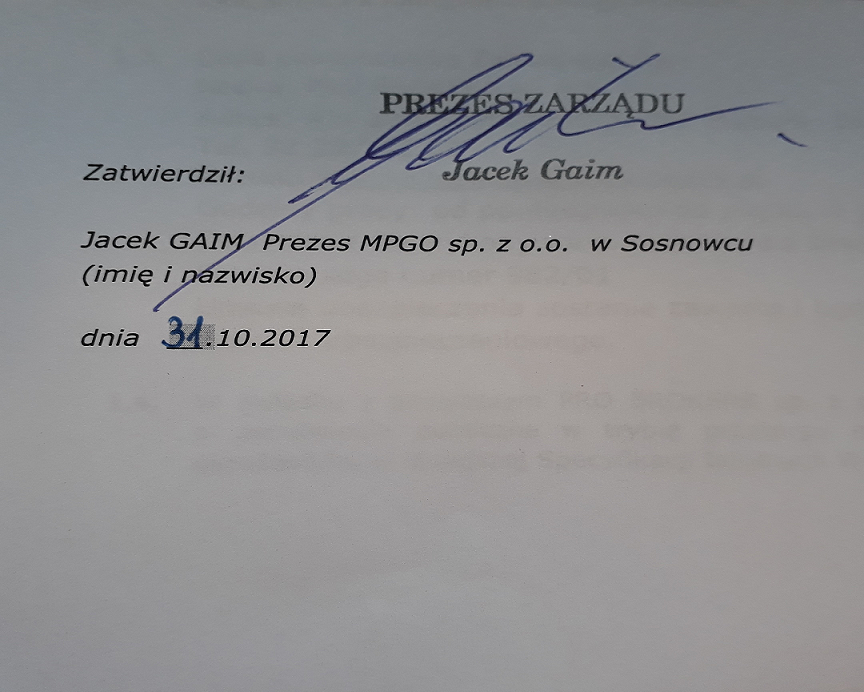 Dane Zamawiającego:Przedmiotowe postępowanie prowadzone jest przez PRO BROKERS sp. z o. o. na podstawie art. 15 ust. 2 Ustawy z dnia 29.01.2004 r. Prawo Zamówień Publicznych (Dz. U. z 2015 r. poz. 2164 z póź. zm.), zwanej w dalszej części Ustawą Prawo Zamówień Publicznych, oraz    w oparciu  o  udzielone   przez   Miejskie Przedsiębiorstwo Gospodarki Odpadami sp. z o. o.  pełnomocnictwo uprawniające PRO BROKERS sp. z o. o.  do wykonywania czynności związanych z niniejszym postępowaniem.Dane pełnomocnika Zamawiającego: Nazwa: PRO BROKERS sp. z o. o.Adres: 41- 218 Sosnowiec ul. mjr Hubala- Dobrzańskiego 70Tel. 32 297 62 02E-mail: wojciech.sinski@probrokers.pl  Godziny pracy: od poniedziałku do piątku w godzinach od 8:30 do 16:30.Zezwolenie na wykonywanie działalności brokerskiej wydane przez Komisję Nadzoru Finansowego numer 982/01Umowa ubezpieczenia zostanie zawarta i będzie wykonywana za pośrednictwem brokera ubezpieczeniowego.W związku z powyższym PRO BROKERS sp. z o. o. zaprasza do udziału w postępowaniu         o zamówienie publiczne w trybie przetargu nieograniczonego zgodnie z wymaganiami określonymi w niniejszej Specyfikacji Istotnych Warunków Zamówienia, zwanej dalej „SIWZ”.2.1.   Niniejsze postępowanie o udzielenie zamówienia publicznego jest przeprowadzane zgodnie     z Ustawą Prawo Zamówień Publicznych w trybie przetargu nieograniczonego na usługę ubezpieczenia o szacunkowej wartości poniżej kwot określonych w przepisach wydanych na podstawie  art. 11 ust. 8 Ustawy Prawo Zamówień Publicznych.Przedmiotem zamówienia jest: Ubezpieczenie mienia i odpowiedzialności cywilnej Główny przedmiot zamówienia według Wspólnego Słownika Zamówień CPV: 66.51.00.00-8.1 (usługi ubezpieczeniowe)Zamówienie dotyczy następujących rodzajów ubezpieczeń:Ubezpieczenie mienia od wszystkich ryzyk;Ubezpieczenie sprzęt elektronicznego od wszystkich ryzyk;Ubezpieczenie maszyn i urządzeń od uszkodzeń i szkód elektrycznych;Ubezpieczenie maszyn budowlanych od wszystkich ryzyk;Ubezpieczenie odpowiedzialności cywilnej Zamawiajacego;Ubezpieczenie NNW pracowników ZamawiającegoSzczegółowy opis przedmiotu zamówienia został określony w Załączniku nr 1 do SIWZ –„Opis przedmiotu zamówienia - warunki ubezpieczenia”4.1.	Termin wykonania zamówienia: 12 miesięcy, tj. od 21.11.2017 do  20.11.2018Warunki udziału w postępowaniuO udzielenie zamówienia w niniejszym postępowaniu zgodnie z art. 22 ust. 1 pkt 2 ustawy Prawo Zamówień Publicznych mogą ubiegać się wyłącznie Wykonawcy, którzy spełniają określone przez Zamawiającego warunki udziału w postępowaniu, o których mowa w art. 22 ust. 1b ustawy Prawo Zamówień Publicznych, w następującym zakresie:Kompetencji lub uprawnień do prowadzenia określonej działalności zawodowej. Zamawiający wymaga, aby Wykonawca posiadał uprawnienia do wykonywania działalności ubezpieczeniowej w zakresie co najmniej tożsamym z przedmiotem zamówienia.  Sytuacji ekonomicznej lub finansowej.Zamawiający nie precyzuje w tym zakresie żadnych wymagań, których spełnienie Wykonawca zobowiązany jest wykazać w sposób szczególny.Zdolności technicznej lub zawodowejZamawiający nie precyzuje w tym zakresie żadnych wymagań, których spełnienie Wykonawca zobowiązany jest wykazać w sposób szczególny.Uwaga: W przypadku  wykonawców  wspólnie  ubiegających  się  o  udzielenie  zamówienia  (w szczególności członkowie konsorcjum) warunki określone w pkt 5.1.1–3 może spełniać jeden z wykonawców samodzielnie, lub wykonawcy wspólnie ubiegający się o udzielenie zamówienia łącznie.Niepodleganie wykluczeniuO udzielenie zamówienia w niniejszym postępowaniu mogą ubiegać się  wyłącznie Wykonawcy, którzy zgodnie z art. 22 ust. 1 pkt 1 nie podlegają wykluczeniu z postępowania o udzielenie zamówienia publicznego w okolicznościach, o których mowa w art. 24 ust. 1 pkt 12–23 ustawy Prawo Zamówień Publicznych.Z postępowania o udzielenie zamówienia wyklucza się:Wykonawcę, który nie wykazał spełniania warunków udziału w postępowaniu lub nie został zaproszony do negocjacji lub złożenia ofert wstępnych albo ofert, lub nie wykazał braku podstaw wykluczenia;Wykonawcę będącego osobą fizyczną, którego prawomocnie skazano za przestępstwo:o którym mowa w art. 165a, art. 181–188, art. 189a, art. 218–221, art. 228–230a, art. 250a, art. 258 lub art. 270–309 ustawy z dnia 6 czerwca 1997r. – Kodeks karny (Dz. U. poz. 553, z późn. zm.5)) lub art. 46 lub art. 48 ustawy z dnia 25 czerwca 2010 r. o sporcie (Dz. U. z 2016r. poz. 176),o charakterze terrorystycznym, o którym mowa w art. 115 § 20 ustawy  z dnia 6 czerwca 1997 r. – Kodeks karny,skarbowe,o którym mowa w art. 9 lub art. 10 ustawy z dnia 15 czerwca 2012r.      o skutkach powierzania wykonywania pracy cudzoziemcom przebywającym wbrew przepisom na terytorium Rzeczypospolitej  Polskiej (Dz. U. poz. 769);Wykonawcę, jeżeli urzędującego członka jego organu zarządzającego lub nadzorczego, wspólnika spółki w spółce jawnej lub partnerskiej albo komplementariusza w spółce komandytowej lub komandytowo-akcyjnej lub prokurenta prawomocnie skazano za przestępstwo, o którym mowa w pkt 2;Wykonawcę, wobec którego wydano prawomocny wyrok sądu lub ostateczną decyzję administracyjną o zaleganiu z uiszczeniem podatków, opłat lub składek na ubezpieczenia społeczne lub zdrowotne, chyba że wykonawca dokonał płatności należnych podatków, opłat lub składek na ubezpieczenia społeczne lub zdrowotne wraz z odsetkami lub grzywnami lub zawarł wiążące porozumienie w sprawie spłaty tych należności;Wykonawcę, który w wyniku zamierzonego działania lub rażącego niedbalstwa wprowadził zamawiającego w błąd przy przedstawieniu informacji, że nie  podlega wykluczeniu, spełnia warunki udziału w postępowaniu lub obiektywne     i niedyskryminacyjne kryteria, zwane dalej „kryteriami selekcji”, lub który zataił te informacje lub nie jest w stanie przedstawić wymaganych dokumentów;Wykonawcę, który w wyniku lekkomyślności lub niedbalstwa przedstawił informacje wprowadzające w błąd zamawiającego, mogące mieć istotny wpływ  na decyzje podejmowane przez zamawiającego w postępowaniu o udzielenie zamówienia;Wykonawcę, który bezprawnie wpływał lub próbował wpłynąć na czynności zamawiającego lub  pozyskać  informacje  poufne,  mogące  dać  mu  przewagę w postępowaniu o udzielenie zamówienia;Wykonawcę, który brał udział w przygotowaniu postępowania o udzielenie zamówienia lub którego pracownik, a także osoba wykonująca pracę na podstawie umowy zlecenia, o dzieło, agencyjnej lub innej umowy o świadczenie usług, brał udział w przygotowaniu takiego postępowania, chyba że spowodowane tym zakłócenie konkurencji może być wyeliminowane w inny sposób niż przez wykluczenie wykonawcy z udziału w postępowaniu;Wykonawcę, który z innymi wykonawcami zawarł porozumienie mające na celu zakłócenie konkurencji między wykonawcami w postępowaniu o udzielenie zamówienia, co zamawiający jest w stanie wykazać za pomocą stosownych środków dowodowych;Wykonawcę będącego podmiotem zbiorowym, wobec którego sąd orzekł zakaz ubiegania się o zamówienia publiczne na podstawie ustawy z dnia 28 października 2002 r. o odpowiedzialności podmiotów zbiorowych za czyny zabronione pod groźbą kary (Dz. U. z 2015 r. poz. 1212, 1844 i 1855 oraz          z 2016 r. poz. 437 i 544);Wykonawcę, wobec którego orzeczono tytułem środka zapobiegawczego zakaz ubiegania się o zamówienia publiczne;Wykonawców, którzy należąc do tej samej grupy kapitałowej, w rozumieniu ustawy z dnia 16 lutego 2007 r. o ochronie konkurencji i konsumentów (Dz. U.   z 2015 r. poz. 184, 1618 i 1634), złożyli odrębne oferty, oferty częściowe lub wnioski o dopuszczenie do udziału w postępowaniu, chyba że wykażą, że istniejące między  nimi  powiązania  nie  prowadzą  do  zakłócenia  konkurencji  w postępowaniu o udzielenie zamówienia.O udzielenie zamówienia w niniejszym postępowaniu mogą ubiegać się  wyłącznie Wykonawcy, którzy nie podlegają wykluczeniu z postępowania o udzielenie zamówienia publicznego w okolicznościach, o których mowa w art. 24 ust. 5 pkt 1 ustawy Prawo Zamówień Publicznych a wskazanych w pkt. 6.2 SIWZ.Z postępowania o udzielenie zamówienia Zamawiający wykluczy wykonawcę:W stosunku do którego otwarto likwidację, w zatwierdzonym przez sąd układzie w postępowaniu restrukturyzacyjnym jest przewidziane zaspokojenie wierzycieli przez likwidację jego majątku lub sąd zarządził likwidację jego majątku w trybie art. 332 ust.1 ustawy z dnia 15 maja 2015 r. – Prawo restrukturyzacyjne (Dz. U. z 2015 r. poz.  978, 1259, 1513, 1830 i 1844 oraz z 2016 r. poz. 615) lub którego upadłość ogłoszono, z wyjątkiem wykonawcy, który po ogłoszeniu upadłości zawarł układ zatwierdzony prawomocnym postanowieniem sądu, jeżeli układ nie przewiduje zaspokojenia wierzycieli przez likwidację majątku upadłego, chyba że sąd zarządził likwidację jego majątku w trybie art. 366 ust. 1 ustawy z dnia 28 lutego 2003 r. – Prawo upadłościowe (Dz. U. z 2015 r. poz. 233, 978, 1166, 1259 i 1844 oraz z 2016 r. poz. 615) - art. 24 ust. 5 pkt. 1 ustawy Prawo Zamówień PublicznychWykaz oświadczeń składanych	przez Wykonawcę w celu wstępnego   potwierdzenia, że nie podlega on wykluczeniu oraz spełnia warunki udziału w postępowaniuDo oferty Wykonawca dołącza aktualne na dzień składania ofert oświadczenie w zakresie wskazanym przez Zamawiającego w pkt 5.1-2 SIWZ.Informacje zawarte w oświadczeniu stanowią wstępne potwierdzenie, że:Wykonawca nie podlega wykluczeniu z postępowania w okolicznościach, o  których mowa w art. 24 ust. 1 pkt 12–23 oraz ust. 5 Ustawy Prawo Zamówień Publicznych. Wzór oświadczenia stanowi Załącznik nr 4 do SIWZ Wykonawca spełnia warunki udziału w postępowaniu, o których mowa w art. 22 ust. 1 pkt 2 Ustawy Prawo Zamówień Publicznych określone w pkt 5.1. SIWZ.Wzór oświadczenia stanowi Załącznik nr 4 do SIWZUwaga: W przypadku Wykonawców wspólnie ubiegających się o udzielenie zamówienia, oświadczenie składa każdy z Wykonawców wspólnie ubiegających się o zamówienie. Wykonawca, który powołuje się na zasoby innych podmiotów, w celu wykazania braku istnienia wobec nich podstaw wykluczenia oraz spełniania, w zakresie, w jakim powołuje się na ich zasoby, warunków udziału w postępowaniu zamieszcza informacje o tych podmiotach w oświadczeniu, o którym mowa w pkt 7.1. SIWZ.Wykonawca, który  zamierza  powierzyć  wykonanie  części  zamówienia  podwykonawcom,  w celu wykazania braku istnienia wobec nich podstaw wykluczenia z udziału w postępowaniu zamieszcza informacje o podwykonawcach w oświadczeniu, o którym mowa w pkt 7.1. SIWZ.Jeżeli zmiana albo rezygnacja z podwykonawcy dotyczy podmiotu, na którego zasoby wykonawca powoływał się, na zasadach określonych w art. 22a ust. 1, w celu wykazania spełniania warunków udziału w postępowaniu, Wykonawca jest obowiązany wykazać Zamawiającemu, że proponowany inny podwykonawca lub Wykonawca samodzielnie  spełnia je w stopniu nie mniejszym niż podwykonawca, na którego zasoby Wykonawca powoływał się w trakcie postępowania o udzielenie zamówienia.Zamawiający żąda, aby Wykonawca wskazał część zamówienia, której wykonanie chce powierzyć podwykonawcom oraz by podał firmy podwykonawców.Wykaz oświadczeń lub dokumentów, składanych przez Wykonawcę w postępowaniu na wezwanie Zamawiającego w celu potwierdzenia okoliczności, o których mowa w art. 25 ust. 1 ustawy Prawo Zamówień Publicznych.Zamawiający wezwie Wykonawcę, którego oferta została najwyżej oceniona, do złożenia w wyznaczonym, nie krótszym niż 5 dni, terminie aktualnych na dzień złożenia oświadczeń lub dokumentów potwierdzających  okoliczności,  o  których  mowa  w  art. 25 ust. 1., tj.:W celu wykazania braku podstaw do wykluczenia z postępowania w okolicznościach,     o których mowa w art. 24 ust. 5 pkt 1 ustawy Prawo Zamówień Publicznych  Wykonawca musi złożyć:Odpis z właściwego rejestru lub centralnej ewidencji i informacji o działalności gospodarczej, jeżeli odrębne przepisy wymagają wpisu do rejestru lub ewidencji, w celu potwierdzenia braku podstaw wykluczenia na podstawie art. 24 ust. 5 pkt 1 ustawy Prawo Zamówień Publicznych.Uwaga: W przypadku Wykonawców wspólnie ubiegających się o udzielenie zamówienia (w szczególności członkowie konsorcjum) odpis musi złożyć każdy z wykonawców wspólnie ubiegających się o udzielenie zamówienia.Wykonawca nie jest obowiązany do złożenia oświadczeń lub dokumentów potwierdzających spełnianie warunków udziału w postępowaniu lub brak podstaw wykluczenia, jeżeli Zamawiający posiada oświadczenia lub dokumenty dotyczące tego Wykonawcy lub może je uzyskać za pomocą bezpłatnych i ogólnodostępnych baz danych, w szczególności rejestrów publicznych w rozumieniu ustawy z dnia 17 lutego 2005 r. o informatyzacji działalności podmiotów realizujących zadania publiczne (Dz. U. z 2014 r. poz. 1114 oraz z 2016 r. poz. 352),Informacje dla wykonawców zagranicznychW przypadku kiedy Wykonawca ma siedzibę lub miejsce zamieszkania poza  terytorium   Rzeczpospolitej   Polskiej,   zamiast   dokumentów o których mowa w pkt 7.4.1.a) SIWZ musi złożyć dokument lub dokumenty wystawione w kraju, w którym Wykonawca ma siedzibę lub miejsce zamieszkania potwierdzające, że nie otwarto jego likwidacji i nie ogłoszono upadłości.Dokumenty te muszą być wystawione nie wcześniej niż na 6 miesięcy przez upływem terminu składania ofert.Jeżeli w kraju, w którym Wykonawca ma siedzibę lub miejsce zamieszkania lub miejsce zamieszkania ma osoba, której dokument dotyczy, nie wydaje się dokumentów, o których mowa powyżej, zastępuje się je dokumentem zawierającym odpowiednio oświadczenie wykonawcy, ze wskazaniem osoby albo osób uprawnionych do jego reprezentacji, lub oświadczenie osoby, której dokument miał dotyczyć, złożone przed notariuszem lub przed organem sądowym, administracyjnym albo organem samorządu zawodowego lub gospodarczego właściwym ze względu na siedzibę  lub miejsce zamieszkania wykonawcy lub miejsce zamieszkania tej osoby – wystawione nie wcześniej niż na 6 miesięcy przez upływem terminu składania ofert.W przypadku wątpliwości co do treści dokumentu złożonego przez Wykonawcę mającego siedzibę lub miejsce zamieszkania poza terytorium Rzeczpospolitej Polskiej, Zamawiający może zwrócić się do właściwych organów odpowiednio kraju, w którym Wykonawca ma siedzibę lub miejsce zamieszkania lub miejsce zamieszkania ma osoba, której dokument dotyczy, o udzielenie niezbędnych informacji dotyczących tego dokumentuW celu wykazania spełnienia warunków udziału w postępowaniu, o których mowa w art. 22 ust. 1 pkt 2 Ustawy Prawo Zamówień Publicznych określonych w pkt 5.1. SIWZ Wykonawca musi:Złożyć kopię dokumentów potwierdzających posiadanie zezwolenia właściwego organu na prowadzenie działalności ubezpieczeniowej w myśl ustawy z dnia 11 września 2015 roku o działalności ubezpieczeniowej i reasekuracyjnej (Dz. U. 2015 poz. 1844), w zakresie co najmniej tożsamym z przedmiotem  zamówienia lub, gdy zezwolenie nie jest wymagane na podstawie odrębnych przepisów:zaświadczenie właściwego organu nadzoru, że Wykonawca prowadzi działalność ubezpieczeniową w wymaganym zakresie luboświadczenie organu uprawnionego do reprezentowania Wykonawcy, że prowadzi on działalność ubezpieczeniową w wymaganym zakresie   i nie jest konieczne posiadanie przez niego zezwolenia.Uwaga: W przypadku Wykonawców wspólnie ubiegających się o udzielenie zamówienia (w szczególności członkowie konsorcjum) wystarczające jest aby w/w dokument złożył jeden Wykonawca we własnym imieniu, który będzie realizował zamówienie w zakresie, w którym wymagane jest posiadanie uprawnień ustawowych  lub  każdy  z  wykonawców  występujących  wspólnie    w przypadku łącznej realizacji usługi do której realizacji wymagane jest posiadanie uprawnień ustawowych.W celu wykazania spełnienia warunku udziału w postępowaniu dotyczącego braku podstaw  do wykluczenia  Wykonawcy z postępowania o udzielenie zamówienia w okolicznościach,       o których mowa w art. 24 ust. 1 pkt 23 ustawy PZP, Wykonawca musi:w terminie 3 dni od dnia zamieszczenia na stronie internetowej informacji, o której mowa w art. 86 ust. 5, przekazać Zamawiającemu oświadczenie o przynależności lub braku przynależności do tej samej grupy kapitałowej, o której mowa w art. 24 ust. 1 pkt 23.Wraz ze  złożeniem oświadczenia, Wykonawca może  przedstawić dowody, że  powiązania      z innym Wykonawcą nie prowadzą do zakłócenia konkurencji w postępowaniu o udzielenie zamówienia.Wzór oświadczenia stanowi Załącznik nr 3 do SIWZ - „Oświadczenie o przynależności lub braku przynależności do tej samej grupy kapitałowej”.Uwaga:  W  przypadku Wykonawców wspólnie  ubiegających się  o udzielenie zamówienia   (w szczególności członkowie konsorcjum) w/w dokumenty musi złożyć każdy z Wykonawców wspólnie ubiegających się o udzielenie zamówienia. Oświadczenie należy złożyć w oryginale.Jeżeli jest to niezbędne do zapewnienia odpowiedniego przebiegu postępowania o udzielenie zamówienia, Zamawiający może na każdym etapie postępowania wezwać wykonawców do złożenia wszystkich lub niektórych oświadczeń lub dokumentów potwierdzających, że nie podlegają wykluczeniu, spełniają warunki udziału w postępowaniu, a jeżeli zachodzą uzasadnione podstawy do uznania, że złożone uprzednio oświadczenia lub dokumenty nie są już aktualne, do złożenia aktualnych oświadczeń lub dokumentów.Procedura odwrócona (art 24aa ustawy Pzp)Zamawiający  zastrzega   możliwość   dokonania   w  pierwszej  kolejności  oceny  ofert,   a następnie zbadania, czy Wykonawca, którego oferta została oceniona jako najkorzystniejsza, nie podlega wykluczeniu oraz spełnia warunki udziału w postępowaniu. Jeżeli Wykonawca, którego oferta została oceniona jako najkorzystniejsza, nie wykaże spełnienia warunków udziału, będzie podlegać wykluczeniu lub uchyli się od zawarcia umowy, Zamawiający może zbadać, czy nie podlega wykluczeniu oraz czy spełnia warunki udziału w postępowaniu wykonawca, który złożył ofertę najwyżej ocenioną spośród pozostałych ofert.Informacje dla wykonawców ubiegających się wspólnie o udzielenie zamówieniaWykonawcy mogą wspólnie ubiegać się o udzielenie zamówienia.W takiej sytuacji Wykonawcy ustanawiają pełnomocnika (lidera) do reprezentowania ich w  postępowaniu  o  udzielenie  zamówienia  albo  reprezentowania  w  postępowaniu     i zawarcia umowy w sprawie zamówienia publicznego oraz jej wykonania.Wszelka korespondencja oraz rozliczenia dokonywane będą z pełnomocnikiem (liderem).Żaden z Wykonawców wspólnie ubiegających się o udzielenie zamówienia nie może podlegać wykluczeniu z postępowania na podstawie art. 24 ust. 1 pkt 12–23 oraz ust. 5 ustawy Prawo Zamówień Publicznych.Warunki udziału w postępowaniu opisane w pkt 5.1. niniejszej SIWZ wykonawcy ubiegający się wspólnie o udzielenie zamówienia powinni spełniać łącznie.Oferta musi być podpisana w taki sposób, by wiązała prawnie wszystkich partnerów. Osoba podpisująca ofertę musi posiadać umocowanie prawne do reprezentacji. Umocowanie musi wynikać z treści pełnomocnictwa załączonego do oferty – treść pełnomocnictwa powinna dokładnie określać zakres umocowania.Wszyscy partnerzy będą ponosić odpowiedzialność solidarną za wykonanie umowy  zgonie z jej postanowieniami.Zamawiający może w  ramach odpowiedzialności  solidarnej  żądać  wykonania  umowy w całości przez partnera kierującego lub od wszystkich partnerów łącznie lub każdego     z osobna, albo też w inny sposób ustalony w umowie konsorcjum.Przed podpisaniem umowy, Wykonawcy zobowiązani są przedstawić umowę regulującą ich współpracę przy realizacji przedmiotowego zamówienia.Informacje dla wykonawców działających w formie Towarzystwa Ubezpieczeń WzajemnychW przypadku Wykonawcy działającego w formie towarzystwa ubezpieczeń wzajemnych zawarcie umów ubezpieczenia nie będzie się wiązało z uzyskaniem przez Zamawiającego członkostwa  w  TUW,  a  w  szczególności  ze  zobowiązaniem  Zamawiającego  do  udziału  w pokrywaniu straty towarzystwa na rzecz Zamawiającego z tytułu ubezpieczeń.Personel WykonawcyZamawiający nie wskazuje czynności w zakresie realizacji zamówienia, których wykonanie wymagania zatrudnienia przez Wykonawcę lub Podwykonawcę osób na podstawie umowy     o pracę.Ze względu na specyfikę usług objętych niniejszym postępowaniem wykonywanie czynności przez personel Wykonawcy w ramach usługi ubezpieczenia nie wymaga bezwzględnego obowiązku osobistego świadczenia pracy.W niniejszym postępowaniu wszelkie oświadczenia, wnioski, zawiadomienia oraz informacje zarówno Zamawiający jak i Wykonawcy przekazują drogą pisemną za pośrednictwem operatora pocztowego w rozumieniu ustawy z dnia 23 listopada 2012 r. – Prawo pocztowe (Dz. U. poz. 1529 oraz z 2015 r. poz. 1830), osobiście, za pośrednictwem posłańca, lub przy użyciu środków komunikacji elektronicznej (e-mail: wojciech.sinski@probrokers.pl) z zastrzeżeniem pkt 8.3. SIWZ.W sytuacji kiedy Zamawiający lub Wykonawca przekazują oświadczenia, wnioski, zawiadomienia oraz informacje drogą elektroniczną (e-mail), każda ze stron na żądanie drugiej niezwłocznie potwierdza fakt ich otrzymania.Dokumenty określone w pkt 7.1. i 7.4-5 SIWZ oraz oferty oraz pełnomocnictwo należy składać wyłącznie w formie pisemnej.Domniemywa się, iż pismo wysłane przez Zamawiającego na adres e-mail podany przez Wykonawcę  zostało  mu  doręczone  w  sposób  umożliwiający  zapoznanie  się  Wykonawcy z treścią pisma, chyba że Wykonawca wezwany przez Zamawiającego do potwierdzenia otrzymania  oświadczenia,  wniosku,  zawiadomienia  lub   informacji  w  sposób   określony w pkt 8.2.  SIWZ oświadczy, iż w/w wiadomości nie otrzymał.W przypadku otrzymania ze strony Wykonawców (nie później niż do końca dnia, w którym upływa połowa terminu składania ofert) wniosków z prośbą o wyjaśnienie treści SIWZ, Zamawiający udzieli wyjaśnień niezwłocznie, jednak nie później niż na 2 dni przed upływem terminu składania ofert.Jeżeli wniosek o wyjaśnienie treści SIWZ wpłynie po upływie w/w terminu składania wniosku lub dotyczy już udzielonych wyjaśnień, Zamawiający może udzielić wyjaśnień albo  pozostawić wniosek bez rozpoznania.Przedłużenie  terminu  składania  ofert  nie  wpływa  na  bieg  terminu  składnia  wniosków   o wyjaśnienie treści SIWZ, o którym mowa w pkt 8.5. SIWZ.Ogłoszenie oraz Specyfikacja Istotnych Warunków Zamówienia zostaną zamieszczone na stronie internetowej pełnomocnika Zamawiającego pod adresem   www.probrokers.pl  oraz na stronie Zamawiającego pod adresem  www.mpgo.sosnowiec.pl    Zamawiający przekaże wszystkim Wykonawcom, którym została przekazana Specyfikacja Istotnych Warunków Zamówienia treść zapytań wraz z wyjaśnieniami, bez ujawniania źródła zapytania. Wyjaśnienia	zostaną także	zamieszczone	na stronie internetowej Zamawiającego pod adresem  www.mpgo.sosnowiec.pl oraz na stronie internetowej pełnomocnika Zamawiającego pod adresem   www.probrokers.plZamawiający może w uzasadnionych przypadkach zmienić treść SIWZ przed upływem terminu składnia ofert. W takiej sytuacji Zamawiający dokonaną zmianę udostępni na stronie internetowej Zamawiającego pod adresem www.mpgo.sosnowiec.pl  oraz na stronie internetowej pełnomocnika Zamawiającego pod adresem   www.probrokers.plW przypadku rozbieżności pomiędzy treścią niniejszej SIWZ a treścią udzielonych  odpowiedzi, jako obowiązującą należy przyjąć treść pisma zawierającego późniejsze oświadczenie Zamawiającego.Jeżeli w wyniku zmiany treści SIWZ nie prowadzącej do zmiany ogłoszenia o zamówieniu jest niezbędny dodatkowy czas na wprowadzenie zmian w ofertach, zamawiający  przedłuży termin składania ofert i poinformuje o tym Wykonawców, którym przekazano SIWZ oraz umieści stosowną informację na stronie internetowej www.mpgo.sosnowiec.pl oraz na stronie internetowej pełnomocnika Zamawiającego pod adresem   www.probrokers.plWszelkie pytania i wątpliwości dotyczące wzoru umowy będą rozpatrywane jak dla całej  SIWZ zgodnie z art. 38 ustawy Prawo Zamówień Publicznych.Osobą upoważnioną przez Zamawiającego do kontaktów z Wykonawcami jest Wojciech SińskiAdres e-mail: wojciech.sinski@probrokers.plKontakt możliwy jest w dni robocze od poniedziałku do piątku w godzinach od 8.30 do 16.309.1.	Zamawiający nie wymaga wniesienia wadium.Zgodnie z Art. 85 ust.1 pkt 1 Ustawy Prawo Zamówień Publicznych Wykonawca jest związany z ofertą przed okres 30 dni.Bieg terminu związania z ofertą rozpoczyna się wraz z upływem terminu składania ofert.Informacje ogólneKażdy z Wykonawców może złożyć tylko jedną ofertę. Złożenie więcej niż jednej oferty na daną część zamówienia lub złożenie oferty zawierającej propozycje alternatywne spowoduje odrzucenie wszystkich ofert złożonych przez Wykonawcę.Treść oferty musi odpowiadać treści SIWZ.Oferta musi spełniać wszystkie wymagania określone w SIWZ.Oferta musi być złożona w formie pisemnej pod rygorem nieważności.Oferta musi być napisana w czytelnie w języku polskim, komputerowo, maszynowo lub pismem ręcznym bez użycia ścieralnego nośnika pisma oraz w sposób uniemożliwiający łatwe usunięcie zapisów oraz podpisana przez osobę upoważnioną do reprezentowania firmy na zewnątrz.Oferta oraz wszystkie załączniki muszą być podpisane przez upoważnionego przedstawiciela uprawnionego do reprezentacji, zgodnie z przedstawionym aktem rejestracyjnym, wymogami ustawowymi oraz przepisami prawa. Jeżeli oferta i załączniki zostaną podpisane przez upoważnionego przedstawiciela, należy do oferty dołączyć dokument potwierdzający uprawnienia do składania oferty.Ofertę należy złożyć na formularzu stanowiącym Załącznik nr 5 do SIWZ. Wykonawca może przedstawić ofertę na swoich formularzach z zastrzeżeniem, że muszą one zawierać wszystkie informacje określone przez Zamawiającego w przygotowanych wzorach.Uwaga: Jeżeli w ogólnych warunkach ubezpieczenia lub szczególnych warunkach ubezpieczenia Wykonawcy występują zapisy korzystniejsze dla Zamawiającego niż postanowienia SIWZ, Wykonawca w formularzu ofertowym zawrze informację określającą, które z tych zapisów nie będą obowiązywać w ofercie.Brak	informacji	oznacza	zaoferowanie	przez	Wykonawcę	zapisów korzystniejszych dla Zamawiającego.Wszystkie strony oferty powinny być ponumerowane.Wszystkie strony oferty muszą być parafowane przez Wykonawcę. Każda poprawka oferty, a w szczególności każde przerobienie, przekreślenie, uzupełnienie, nadpisanie, przesłonięcie korektorem, etc. muszą być podpisane przez Wykonawcę.Do  oferty  muszą  być  dołączone  wszystkie  wymagane  w  SIWZ   dokumenty i oświadczenia. Dokumenty potwierdzające oświadczenia o spełnieniu warunków i braku podstaw do wykluczenia zostaną złożone na wezwanie Zamawiającego.Wszystkie dokumenty składające się na całość oferty muszą być zbindowane, zszyte lub połączone w inny sposób zapobiegający jej dekompletacji.Oferta musi być złożona w sposób zapewniający jej nienaruszalność w nieprzejrzystej zamkniętej kopercie (opakowaniu). Koperta (opakowanie) zawierająca ofertę musi być zabezpieczona przed otwarciem, bez uszkodzeń, gwarantując zachowanie poufności jej treści do czasu otwarcia. Zamawiający nie bierze odpowiedzialności za skutki braku zachowania powyższego sposobu opakowania i opisu kopert tj., np.: rozerwanie koperty  w  czasie  drogi  do  Zamawiającego,  nieskuteczne  doręczenie  z powodu złego opisu.Na kopercie (opakowaniu) musi być umieszczona dokładna nazwa i  adres Wykonawcy.Koperta (opakowanie) musi być opisana w następujący sposób:W przypadku nieprawidłowego zaadresowania lub zamknięcia koperty, Zamawiający nie bierze odpowiedzialności za złe skierowanie przesyłki lub jej przedterminowe otwarcie. Oferta taka nie weźmie udziału w postępowaniu.Przed upływem terminu składania ofert Wykonawca może:Wprowadzić zmiany, poprawki, modyfikacje i uzupełnienia do złożonej oferty pod warunkiem, że Zamawiający otrzyma pisemne zawiadomienie o wprowadzeniu zmian przed terminem składania ofert. Powiadomienie o wprowadzeniu zmian musi być złożone wg tych samych zasad, jak składana oferta, tj. poprzez dostarczenie skorygowanej oferty w kopercie oznaczonej napisem „ZMIANA OFERTY”.Koperty z oznaczeniem „ZMIANA OFERTY” zostaną otwarte przy otwieraniu oferty Wykonawcy, który wprowadził zmiany i po stwierdzeniu poprawności procedury dokonywania zmian, zostaną dołączone do oferty.Wycofać ofertę z postępowania poprzez złożenie pisemnego zawiadomienia według tych samych zasad jak wprowadzenie zmian i poprawek w kopercie oznaczonej napisem  „WYCOFANIE OFERTY”. Koperty znakowe  w ten   sposób  będą otwierane   w pierwszej kolejności po potwierdzeniu poprawności postępowania Wykonawcy oraz zgodności  z  danymi  zamieszczonymi  na  kopercie  wycofanej  oferty.  Koperty       z ofertami wycofanymi nie będą otwierane.Informacje stanowiące tajemnicę przedsiębiorstwaJeżeli  część  oferty  stanowi  tajemnicę  przedsiębiorstwa  w  rozumieniu  ustawy     o zwalczaniu nieuczciwej konkurencji, Wykonawca może zastrzec, iż nie może ona być udostępniania.W takiej sytuacji Wykonawca musi:dokładnie wskazać, które zapisy oferty stanowią tajemnicę przedsiębiorstwa, poprzez dołączenie ich do oferty w dodatkowej kopercie z opisem „TAJEMNICA PRZEDSIĘBIORSTWA”. Informacje muszą być spięte a strony kolejno ponumerowane.wykazać, iż zastrzeżone informacje stanowią tajemnicę przedsiębiorstwa.Zamawiający uzna wykazanie przez Wykonawcę, iż zastrzeżone informacje stanowią tajemnicę przedsiębiorstwa, jeżeli Wykonawca udowodni, że:zastrzeżone informacje nie są ujawnione do publicznej informacji,zastrzeżone informacje, stanowią informacje techniczne, technologiczne, organizacyjne przedsiębiorstwa lub inne informacje posiadające wartość gospodarczą,podjął odpowiednie kroki/działania mające na celu zachowanie ich poufności.Uwaga: Fakt zamieszczenia informacji w zamkniętej kopercie i opisanie zwrotem „Tajemnica  przedsiębiorstwa”  etc.  nie  jest  wystarczające w celu udowodnienia, że Wykonawca podjął działania niezbędne do zachowania ich poufności.Zamawiający nie ponosi odpowiedzialności za ujawnienie informacji stanowiących tajemnicę przedsiębiorstwa, o których Wykonawca nie poinformował Zamawiającego w sposób określony powyżej.Wykonawca nie może zastrzec informacji, o których mowa w art. 86 ust.4 Ustawy Prawo Zamówień Publicznych.Dokumenty przygotowane w języku obcym muszą być złożone wraz z tłumaczeniem na język polski poświadczonym przez Wykonawcę. W razie wątpliwości uznaje się, iż wersja polskojęzyczna jest wersją wiążącą.Dokumenty jakie musi zawierać ofertaPoprawnie wypełniony i podpisany formularz oferty stanowiący Załącznik nr 5 do SIWZ.Oryginał lub  notarialnie potwierdzoną kopię pełnomocnictwa osoby/osób podpisujących ofertę.W przypadku  oferty  składanej  przez  Wykonawców,  którzy  wspólnie  ubiegają  się o udzielenie zamówienia (w szczególności członków konsorcjum oraz wspólników spółki cywilnej) – aktualny dokument potwierdzający ustanowienie pełnomocnika do reprezentowania   w/w  Wykonawców  w  postępowaniu  lub   do  reprezentowania    w postępowaniu i zawarcia umowy. Pełnomocnictwo musi być złożone w formie oryginału, kopii poświadczonej notarialnie. Podpisane oświadczenie o braku podstaw do wykluczenia z udziału w postępowaniu  oraz o spełnieniu warunków udziału w postępowaniu określonych w pkt 5.1-2 SIWZ Wzór oświadczeń stanowi Załącznik nr 4 do SIWZ11.4.5   Ogólne warunki ubezpieczenia (owu )  stosowane przez wykonawcę w ryzykach opisanych w załączniku 1. Zapisy OWU będą stosowane tylko w przypadku spraw nieuregulowanych w SIWZ. Zapisy SIWZ mają pierwszeństwo przed zapisami w OWU.Składanie ofertW przypadku złożenia oferty przez Wykonawcę po wyznaczonym terminie składania ofert, Zamawiający niezwłocznie zwróci przedmiotową ofertę na adres Wykonawcy.Otwarcie ofertBezpośrednio przed otwarciem ofert Zamawiający poda kwotę jaką zamierza przeznaczyć na sfinansowanie zamówienia.Otwarcie jest jawne. Wykonawcy mogą uczestniczyć w sesji otwarcia ofert.Zgodnie z art. 86 ust. 5 ustawy Prawo Zamówień Publicznych niezwłocznie po otwarciu ofert Zamawiający zamieszcza na stronie internetowej informacje  dotyczące:kwoty, jaką zamierza przeznaczyć na sfinansowanie zamówienia,firm oraz adresów wykonawców, którzy złożyli oferty w terminie,ceny,  terminu  wykonania  zamówienia  i  warunków  płatności  zawartych   w ofertach.Warunki ogólne określenia ceny jaką Zamawiający przyjmie na potrzeby oceny i porównania ofert złożonych przez Wykonawców:Cena musi zgodnie z rozumieniem art. 3 ust. 1 pkt 1 i ust. 2 ustawy z dnia 9 maja 2014r. o informowaniu o cenach towarów i usług (Dz. U. poz. 915) być wartością wyrażoną w jednostkach pieniężnych, którą kupujący jest obowiązany zapłacić przedsiębiorcy za towar lub usługę.Usługa ubezpieczenia zgodnie z art. 43 ust. 1 pkt 37 ustawy z dnia 11 marca 2004    o podatku od towarów i usług – Dz. U. z 2004 r., Nr 54., poz. 535 z późn. zm.) jest usługą zwolnioną z podatku VAT.W przypadku zmiany przepisów dotyczących ustawy o podatku od towarów i usług, strony obowiązywać będzie cena z uwzględnieniem stawki VAT obowiązującej na dzień, na który przypada termin zapłaty raty składki.Cena  musi   być   wyrażona   w   walucie   polskiej,   tzn.   złotych   polskich   (PLN) z dokładnością do dwóch miejsc po przecinku, zarówno słownie jak i cyfrowo.Kwoty wykazywane w ofercie zaokrągla się do pełnych groszy, przy czym końcówki poniżej 0,5 grosza pomija się, a końcówki 0,5 grosza i wyższe zaokrągla się do         1 grosza.W przypadku podania ceny w walucie innej niż złoty polski, zostanie ona przeliczona wg średniego kursu NBP przypadającego na dzień publikacji w BZP z zastrzeżeniem, że w przypadku wyboru takiej oferty jako najkorzystniejszej, płatność za usługę ubezpieczenia przez Zamawiającego zostanie dokonana wyłącznie w złotych polskich.Cena  musi  uwzględniać  wszelkie  dodatkowe  koszty,  jakie  Wykonawca  poniesie  w związku z przygotowaniem oferty oraz realizacją zamówienia i zobowiązań wynikających z zawartej umowy.Cena oferty przyjmowana do oceny ofert służyć będzie wyborowi najkorzystniejszej oferty, jednak nie musi być ostateczną ceną, za którą zostanie zrealizowane zamówienie.UWAGA: Składka za  ubezpieczenie  może  się  zmienić  w  przypadkach  opisanych  w  SIWZ, w szczególności w przypadku zmiany sumy ubezpieczenia w trakcie jego trwania.Zamawiający nie przewiduje zwrotu kosztów udziału w postępowaniu.Wykonawca uwzględniając wszystkie wymogi, o których mowa w niniejszej Specyfikacji Istotnych Warunków Zamówienia, musi w cenie ująć wszelkie koszty niezbędne dla prawidłowego wykonania przedmiotu zamówienia oraz uwzględnić inne opłaty i podatki, a także ewentualne zniżki i zwyżki jakie zastosowane przez Wykonawcę.W   przypadku    złożenia    oferty,    której    wybór    prowadziłby    do    powstania u Zamawiającego obowiązku podatkowego zgodnie z przepisami o podatku od towarów i usług, Zamawiający w celu oceny takiej oferty dolicza do przedstawionej   w niej ceny podatek od towarów i usług, który miałby obowiązek rozliczyć zgodnie     z tymi przepisami.Wykonawca, składając ofertę, informuje Zamawiającego, czy wybór oferty będzie prowadzić do powstania u Zamawiającego obowiązku podatkowego, wskazując nazwę (rodzaj) towaru lub usługi, których dostawa lub świadczenie będzie prowadzić do  jego powstania, oraz wskazując ich wartość bez kwoty podatku.Łączna cena musi być podana przy uwzględnieniu okresu ubezpieczenia określonego w pkt 4 SIWZ.Zamawiający nie  dopuszcza  możliwości  stosowania  składek  minimalnych z tytułu wystawienia pojedynczej polisy i/lub aneksu.W celu dokonania wyboru najkorzystniejszej oferty Zamawiający /Pełnomocnik będzie się kierować następującymi kryteriamicena ofertowa 	(C)  -   60 %akceptacja dodatkowych klauzul fakultatywnych (nieobowiązkowych) – 40 %, tj.:klauzula terroryzmu kt : 5 %klauzula zalaniowa kz : 5 %klauzula pokrycia kosztów naprawy uszkodzeń powstałych w mieniu otaczającym  kmo :5%   klauzula zniesienia limitu w szkodach spowodowanych pożarem, wybuchem, dymem, sadzą            kpwds : 5%klauzula zniesienia limitu w szkodach spowodowanych pośrednim uderzeniem pioruna    (przepięcia) kp : 5%   klauzula zmniejszenia franszyzy redukcyjnej w szkodach spowodowanych pożarem, wybuchem,      dymem, sadzą   kfrp : 5%klauzula zmniejszenia franszyzy redukcyjnej w szkodach z ubezpieczenia maszyn i urządzeń od uszkodzeń i szkód elektrycznych  kfrmu : 5%klauzula zmniejszenia franszyzy redukcyjnej w szkodach z ubezpieczenia maszyn i urządzeń budowlanych od wszystkich ryzyk  kfrmb : 5%14.2 Sposób obliczenia punktów w celu wyboru najkorzystniejszej oferty:14.2.1	Liczba punktów za cenę:Cmin - najkorzystniejsza oferta pod względem ceny  Cn - cena badanej oferty100 - stały współczynnik60 % - waga( Cmin / Cn ) x 100 x 60 % = C =  ilość punktów za cenę.14.2.2	 Liczba punktów za akceptację klauzul fakultatywnych:klauzula terroryzmu kt   5 % - wagaAkceptacja kt = 5% ilość punktów = ktBrak akceptacji kt  = 0 punktówklauzula zalaniowa kz  5 % - waga   Akceptacja kz = 5% ilość punktów = kz   Brak akceptacji kz = 0 punktówklauzula pokrycia kosztów naprawy uszkodzeń powstałych w mieniu otaczającym  kmo     5 % - waga    Akceptacja kmo  = 5% ilość punktów = kmo    Brak akceptacji kmo = 0 punktówklauzula zniesienia limitu w szkodach spowodowanych pożarem, wybuchem, dymem, sadzą  kpwds 5 % - wagaAkceptacja kpwds  = 5% ilość punktów = kpwds    Brak akceptacji kpwds = 0 punktówklauzula zniesienia limitu w szkodach spowodowanych pośrednim uderzeniem pioruna    (przepięcia) kp 5 % - wagaAkceptacja kp  = 5% ilość punktów = kp    Brak akceptacji kp = 0 punktówklauzula zmniejszenia franszyzy redukcyjnej w szkodach spowodowanych pożarem, wybuchem,  dymem, sadzą   kfrp 5 % - wagaAkceptacja kfrp  = 5% ilość punktów = kfrp    Brak akceptacji kfrp = 0 punktówklauzula zmniejszenia franszyzy redukcyjnej w szkodach z ubezpieczenia maszyn i urządzeń od uszkodzeń i szkód elektrycznych  kfrmu   5 % - wagaAkceptacja kfrmu  = 5% ilość punktów = kfrmu    Brak akceptacji kfrmu  = 0 punktówklauzula zmniejszenia franszyzy redukcyjnej w szkodach z ubezpieczenia maszyn i urządzeń budowlanych od wszystkich ryzyk  kfrmb 5 % - wagaAkceptacja kfrmb = 5% ilość punktów = kfrmb    Brak akceptacji kfrmb = 0 punktów14.2.3 Oferta najkorzystniejsza (W) będzie wybrana w oparciu o następujący wzór:W  =  C + kt + kz + kmo + kpwds + kp + kfrp + kfrmu + kfrmb W toku badania i oceny ofert Zamawiający może żądać od Wykonawców wyjaśnień dotyczących treści złożonych ofert. Niedopuszczalne jest prowadzenie między  Zamawiającym, a Wykonawcą negocjacji dotyczących złożonej oferty. Rażąco niska cena w stosunku do przedmiotu zamówieniaJeżeli zaoferowana cena oferty, wydaje się rażąco niska w stosunku do przedmiotu zamówienia i budzi wątpliwości Zamawiającego co do możliwości wykonania przedmiotu zamówienia zgodnie z wymaganiami określonymi przez Zamawiającego lub wynikającymi z odrębnych przepisów, Zamawiający zwraca się o udzielenie wyjaśnień, w tym złożenie dowodów, dotyczących wyliczenia ceny, w szczególności   w zakresie:oszczędności metody wykonania zamówienia, wybranych rozwiązań technicznych, wyjątkowo sprzyjających warunków wykonywania zamówienia dostępnych dla wykonawcy, oryginalności projektu wykonawcy, kosztów pracy, których wartość przyjęta do ustalenia ceny nie może być niższa od  minimalnego wynagrodzenia za pracę albo minimalnej stawki godzinowej, ustalonych na  podstawie  przepisów  ustawy  z  dnia  10  października  2002r. o minimalnym wynagrodzeniu za pracę (Dz. U. z 2015 r. poz. 2008 oraz          z 2016 r. poz. 1265);pomocy publicznej udzielonej na podstawie odrębnych przepisów,wynikającym z przepisów prawa pracy i przepisów o zabezpieczeniu społecznym, obowiązujących w miejscu, w którym realizowane jest zamówienie,wynikającym z przepisów prawa ochrony środowiska,powierzenia wykonania części zamówienia podwykonawcy.Obowiązek wykazania, że oferta nie zawiera rażąco niskiej ceny, spoczywa na Wykonawcy.Zamawiający odrzuci ofertę Wykonawcy, który nie udzielił wyjaśnień lub jeżeli dokonana ocena wyjaśnień wraz ze złożonymi dowodami potwierdza, że oferta zawiera rażąco niską cenę w stosunku do przedmiotu zamówienia.Przed zawarciem umowy w sprawie zamówienia publicznego, Wykonawca, którego oferta została uznana za najkorzystniejszą zobowiązany jest dopełnić następujących formalności:przedłożyć umowę konsorcjum jeżeli zamówienie będzie realizowane przez konsorcjum Wykonawców,Wykonawca, którego oferta została wybrana przedstawi Zamawiającemu do wglądu propozycje treści umowy, które miały by być zawarte z podwykonawcami, a w przypadku niezgodności z wytycznymi zawartymi w SIWZ dokona ich uzupełnienia lub zmiany pod rygorem   braku   zgodny   Zamawiającego   na   zawarcie   umowy   między   wykonawcą,   a podwykonawcą.Zgodnie z Art. 92 ust. 1 Ustawy Prawo Zamówień Publicznych po wyborze najkorzystniejszej oferty Zamawiający niezwłocznie zawiadomi jednocześnie wszystkich Wykonawców, którzy złożyli oferty o:Wyborze najkorzystniejszej oferty,Wykonawcach, którzy zostali wykluczeni z postępowania o udzielnie zamówienia,Wykonawcach, których  oferty  zostały  odrzucone,  powodach  odrzucenia  oferty,  a w przypadkach, o których mowa w art. 89 ust. 4 i 5, braku równoważności lub braku spełniania wymagań dotyczących wydajności lub funkcjonalności,Unieważnieniu postępowania, podając uzasadnienie faktyczne i prawne.Zgodnie z Art. 92 ust. 1 Ustawy Prawo Zamówień Publicznych Zamawiający udostępni na stronie internetowej informacje o:Wyborze najkorzystniejszej oferty,Unieważnieniu postępowania, podając uzasadnienie faktyczne i prawne.16.1. Zamawiający nie wymaga od Wykonawców wniesienia zabezpieczenia należytego wykonania umowy.Zamawiający informuje, iż umowa zostanie podpisana z Wykonawcą, który złoży najkorzystniejszą ofertę.Wykonawca składając ofertę akceptuje zapisy projektu umowy generalnej.Wszelkie istotne dla stron postanowienia zawiera projekt umowy generalnej stanowiący Załącznik nr 6 do SIWZ.Za zgodą obu stron umowy treść umowy może zostać zmieniona w następujących wypadkach:konieczności dostosowania obowiązującego zakresu ubezpieczenia do wymogów prawa, w przypadku zmiany przepisów prawnych; nr rachunku bankowego, nazwy i innych danych Stron umowy, w przypadku zmiany tych danych; zmiany w zakresie ubezpieczeń obowiązkowych, w przypadku zmiany przepisów prawa; zmniejszenia wartości majątku i wskutek tego zmniejszenie składki ubezpieczenia w przypadku jego likwidacji bądź sprzedaży; zwiększenia wartości majątku i wskutek tego zwiększenie składki ubezpieczenia w przypadku przyjęcia na stan; sumy ubezpieczenia oraz składki ubezpieczenia w okresie obowiązywania umowy w sytuacji zmiany wartości lub ilości przedmiotów objętych ochroną ubezpieczeniową na określonych zasadach i na warunkach; ustawowej zmiany stawki podatku od towarów i usług (Vat). 18.1 Zasady, terminy oraz sposób korzystania ze środków ochrony prawnej szczegółowo regulują przepisy działu VI ustawy – Środki ochrony prawnej (art. 179 –  ustawy).18.2 Środki ochrony prawnej określone w dziale VI przysługują Wykonawcy, uczestnikowi konkursu, a także innemu podmiotowi, jeżeli ma lub miał interes w uzyskaniu danego zamówienia oraz poniósł lub może ponieść szkodę w wyniku naruszenia przez Zamawiającego przepisów ustawy.18.3 Środki ochrony prawnej wobec ogłoszenia o zamówieniu oraz SIWZ, przysługują również organizacjom wpisanym na listę organizacji uprawnionych do wnoszenia środków ochrony prawnej, prowadzoną przez Prezesa Urzędu Zamówień Publicznych.18.4 Terminy wnoszenia odwołań:1. Odwołanie wnosi się:w terminie 5 dni od dnia przesłania informacji o czynności Zamawiającego stanowiącej podstawę jego wniesienia – jeżeli zostały przesłane w sposób określony w art. 180 ust. 5 ustawy zdanie drugie albo w terminie 10 dni – jeżeli zostały przesłane w inny sposób,2.  Odwołanie wobec treści ogłoszenia o zamówieniu oraz wobec postanowień SIWZ, wnosi się w terminie:5 dni od dnia zamieszczenia ogłoszenia w Biuletynie Zamówień Publicznych lub SIWZ na stronie internetowej.3.  Odwołanie wobec czynności innych niż określone w pkt. 4.1. i 4.2. wnosi się:w terminie 5 dni od dnia, w którym powzięto lub przy zachowaniu należytej staranności można było powziąć wiadomość o okolicznościach stanowiących podstawę jego wniesienia.18.5 Odwołanie przysługuje wyłącznie od niezgodnej przepisami ustawy czynności Zamawiającego podjętej w postępowaniu o udzielenie zamówienia lub zaniechania czynności, do której Zamawiający jest zobowiązany na podstawie ustawy.18.6 Odwołanie powinno wskazywać czynności lub zaniechanie czynności Zamawiającego, której zarzuca się niezgodność z przepisami ustawy, zawierać zwięzłe przedstawienie zarzutów, określać żądanie oraz wskazywać okoliczności faktyczne i prawne uzasadniające wniesienie odwołania.18.7 Odwołanie wnosi się do Prezesa Izby w formie pisemnej lub postaci elektronicznej, podpisane bezpiecznym podpisem elektronicznym weryfikowanym za pomocą ważnego kwalifikowanego certyfikatu.18.8 Odwołanie podlega rozpoznaniu, jeżeli:a) nie zawiera braków formalnych;b) uiszczono wpis (wpis uiszcza się najpóźniej do dnia upływu terminu do wniesienia odwołania, a dowód jego uiszczenia dołącza się do odwołania).18.9 Odwołujący przesyła kopię odwołania Zamawiającemu przed upływem terminu do wniesienia odwołania w taki sposób, aby mógł on zapoznać się z jego treścią przed upływem tego terminu. Domniemywa się, iż Zamawiający mógł zapoznać się z treścią odwołania przed upływem terminu do jego wniesienia, jeżeli przesłanie jego kopii nastąpiło przed upływem terminu do jego wniesienia przy użyciu środków komunikacji elektronicznej.18.10 Na orzeczenie Izby stronom oraz uczestnikom postępowania odwoławczego przysługuje skarga do sądu.18.11 W postępowaniu toczącym się wskutek wniesienia skargi stosuje się odpowiednio przepisy ustawy z dnia 17 listopada 1964 r. – Kodeks postępowania cywilnego o apelacji, jeżeli przepisy ustawy nie stanowią inaczej. Jeżeli koniec terminu do wykonania czynności przypada na sobotę lub dzień ustawowo wolny od pracy, termin upływa dnia następnego po dniu lub dniach wolnych od pracy.18.12 Skargę wnosi się do sądu właściwego dla siedziby albo miejsca zamieszkania zamawiającego za pośrednictwem Prezesa Izby w terminie 7 dni od dnia doręczenia orzeczenia Izby, przesyłające jednocześnie jej odpis przeciwnikowi skargi. Złożenie skargi w placówce pocztowej operatora wyznaczonego jest równoznaczne z jej wniesieniem.18.13 W terminie 21 dni od dnia wydania orzeczenia skargę może wnieść także Prezes Urzędu. Prezes Urzędu może także przystąpić do toczącego się postępowania. Do czynności podejmowanych przez Prezesa Urzędu stosuje się odpowiednio przepisy ustawy z dnia 17 listopada 1964 r. – Kodeks postępowania cywilnego o prokuraturze.18.14 Skarga powinna czynić zadość wymaganiom przewidzianym dla pisma procesowego oraz zawierać oznaczenie zaskarżonego orzeczenia, przytoczenie zarzutów, zwięzłe ich uzasadnienie, wskazanie dowodów, a także wniosek o uchylenie orzeczenia lub zmianę orzeczenia w całości lub w części.18.15 W postępowaniu toczącym się na skutek wniesienia skargi nie można rozszerzyć żądania odwołania ani występować z nowymi żądaniami.18.16 Wykonawca może w terminie przewidzianym do wniesienia odwołania poinformować zamawiającego o niezgodnej z przepisami ustawy czynności podjętej przez niego lub zaniechaniu czynności, do której jest on zobowiązany na podstawie ustawy, na które nie przysługuje odwołanie na podstawie art. 180 ust. 2 ustawy.18.17 W przypadku uznania zasadności przekazanej informacji zamawiający powtarza czynność albo dokonuje czynności zaniechanej, informując o tym wykonawców w sposób przewidziany w ustawie dla tej czynności.18.18 Na czynności, o których mowa powyżej, nie przysługuje odwołanie, z zastrzeżeniem art. 180 ust 2 ustawy.19.1. Zamawiający nie przewiduje zawarcia umowy ramowej.20.1. Zamawiający  przewiduje możliwość/ści udzielenia zamówienia, o którym mowa w art. 67 ust.  1  pkt  6  Ustawy  Prawo  Zamówień  Publicznych,  polegającego  na     powtórzeniu podobnych usług w okresie 3 lat od dnia udzielenia zamówienia podstawowego, dotychczasowemu Wykonawcy usług.20.2. Udzielanie  tych zamówień  jest związane z możliwością: 1.  zwiększania się w okresie ubezpieczenia wartości majątku poprzez nabycie nowych składników majątkowych, inwestycje w posiadane składniki majątkowe, wyceny majątku lub przeszacowania wartości majątku; 2.  konieczności zawarcia ubezpieczenia związanego z odtworzeniem ochrony ubezpieczeniowej po zmniejszeniu lub wyczerpaniu sumy ubezpieczenia lub sumy gwarancyjnej w wyniku wypłaconego odszkodowania. 3.  zawarcia umowy na dodatkowy okres w zakresie usług będących przedmiotem zamówienia do wartości 30% wartości zamówienia podstawowego, po stawkach nie większych niż w umowie podstawowej.Zamawiający nie wymaga składania ofert wariantowych.Zamawiający nie dopuszcza złożenia oferty wariantowej.Zamawiający dopuszcza możliwość porozumienia się drogą elektroniczną (e-mail).Adres poczty elektronicznej pełnomocnika Zamawiającego: wojciech.sinski@probrokers.pl Adres strony internetowej pełnomocnika Zamawiającego: www.probrokers.pl Zamawiający nie przewiduje rozliczenia w walutach obcych.Wszelkie rozliczenia pomiędzy Zamawiającym a Wykonawcą prowadzone będą w złotych polskich (PLN)24.1. Zamawiający nie przewiduje przeprowadzania aukcji elektronicznej.25.1. Zamawiający nie przewiduje zwrotu kosztów udziału w postępowaniu za wyjątkiem wskazanych w art. 93 ust. 4.26.1. Zamawiający nie przewiduje wymagań, o których mowa w art. 29 ust. 3a Ustawy Prawo Zamówień Publicznych.27.1. Zamawiający nie przewiduje wymagań, o których mowa w art. 29 ust. 4 Ustawy Prawo Zamówień Publicznych.28.1. Zamawiający nie dokonuje zastrzeżenia zgodnie z art. 36a ust. 2 obowiązku osobistego wykonania przez Wykonawcę kluczowych części zamówienia.29.1. Zamawiający nie wprowadza wymogu ani nie dopuszcza możliwości złożenia ofert w postaci katalogów elektronicznych lub dołączenia katalogów elektronicznych do oferty.30.1. Zamawiający nie dopuszcza możliwości składnia przez Wykonawców ofert częściowych. Oferta musi obejmować całość zamówienia, Zamawiający nie dopuszcza możliwości składania ofert częściowych.   30.2  Oferty częściowe jako sprzeczne (nie odpowiadające) z treścią SIWZ zostaną odrzucone.32.1.  Do spraw nieuregulowanych w niniejszej SIWZ mają zastosowanie przepisy ustawy z dnia  29 stycznia 2004 r. Prawo Zamówień Publicznych (Dz. U. z 2015 r. poz. 2164 z póź. zm.), Kodeks cywilny, Kodeks postępowania cywilnego (Dz. U. z 2005 r. Nr 178, poz. 1478 ze zm.).32.2.  W sytuacjach spornych co do treści SIWZ    podstawą do rozstrzygnięć  będzie egzemplarz  SIWZ   podpisany w oryginale przez Zamawiającego.33.1.	Integralną cześć SIWZ stanowią następujące załączniki:Załącznik nr 1 - „Opis przedmiotu zamówienia - warunki ubezpieczenia” Załącznik nr 2 -  „Informacje do oceny ryzyka”Załącznik nr 3 - „Oświadczenie o przynależności lub braku przynależności do tej samej grupy kapitałowej”Załącznik nr 4 - „Oświadczenia wykonawcy dotyczące spełnienia warunków udziału oraz podstaw wykluczenia”Załącznik nr 5 -  „Formularz oferty”Załącznik nr 6 - „Projekt umowy generalnej” Załącznik nr 7 - „Zaświadczenie o przebiegu ubezpieczeń” Załącznik nr 1 „Opis przedmiotu zamówienia - warunki ubezpieczenia”Ubezpieczenie mienia i odpowiedzialności cywilnej Miejskiego Przedsiębiorstwa Gospodarki Odpadami sp. z o. o. Przed zawarciem ubezpieczenia Zamawiający dostarczy wykazy mienia ubezpieczanego.Do postępowania o udzielenie zamówienia publicznego mogą przystąpić Wykonawcy, którzy zagwarantują usługę kompleksowego ubezpieczenia przedsiębiorstwa, na warunkach określonych            w specyfikacji istotnych warunków zamówienia w zakresie:Ubezpieczenie mienia od wszystkich ryzykZakres ubezpieczenia :ubezpieczeniem objęte są wszelkie szkody polegające na przypadkowej, nagłej i nieprzewidzianej utracie, zniszczeniu lub uszkodzeniu przedmiotu ubezpieczenia, wynikające z przyczyn niezależnych od zamawiającego powstałe w okresie ubezpieczenia i miejscu ubezpieczenia z wyjątkiem ryzyk wyłączonych w polisie lub Ogólnych Warunkach Ubezpieczenia.1.1.1 Z zakresu nie mogą być wyłączone następujące zdarzenia: pożar, pośrednie i bezpośrednie uderzenie pioruna, upadek statku powietrznego, wybuch (eksplozja);huragan (16m/s), powódź, lawina, grad, obsunięcie i zapadanie się ziemi (z wykluczeniem szkód spowodowanych działalnością człowieka ), uderzenie pojazdu w ubezpieczone mienie, trzęsienie ziemi, deszcz nawalny, implozja, zalanie, dym, śnieg, grad, huk ponaddźwiękowy, przewrócenie się drzew, masztów i innych obiektów, zalegania i topnienia śniegu lub lodu na dachach ubezpieczonych budynków, sadza, szkody wodociągowe, kradzież z włamaniem, rabunek, dewastacja/wandalizm oraz szkody będące następstwem akcji ratowniczej związanej z ww. zdarzeniami, koszty zabezpieczenia ubezpieczonego mienia przed bezpośrednim zagrożeniem ze strony zdarzenia losowego objętego ubezpieczeniem, koszty uprzątnięcia pozostałości po szkodzie. 1.2 System ubezpieczenia:  1) sumy stałe - środki trwałe (budynki i budowle, maszyny, urządzenia i wyposażenie) - wg wartości księgowej brutto; 2) pierwsze ryzyko - mienie pracownicze, wartości pieniężne.1.3 Odszkodowanie płatne z podatkiem VAT.Jeżeli wartość księgowa brutto początkowa nie zawiera podatku VAT oraz jeśli można odpisaćpodatek VAT przy zakupie nowego sprzętu elektronicznego, odszkodowanie będzie wypłacone zpomniejszeniem o podatek VAT.1.4 Podlimity :Pożar, wybuch, dym, sadza – 20.000.000 zł na jedno i wszystkie zdarzeniaPrzepięcia, pośrednie uderzenie pioruna – 200.000 zł na jedno i wszystkie zdarzeniaDewastacja – 50.000 zł na jedno i wszystkie zdarzeniaKatastrofa budowlana – 5.000.000 zł na jedno i wszystkie zdarzeniaSzyby i inne przedmioty szklane od stłuczenia – 70.000 zł na jedno i wszystkie zdarzeniaSzkody estetyczne – 20.000 zł na jedno i wszystkie zdarzeniaKradzież zwykła – 10.000 zł1.5 Franszyzy :1.5.1 Franszyza redukcyjna: 1) dla szkód powstałych wskutek pożaru, wybuchu, dymu lub sadzy: 10% min 50.000 zł  2) dla mienia pracowniczego zniesiona3) dla pozostałych szkód 500,00 zł 1.5.2 Franszyza integralna: 1) dla szkód kradzieży z włamaniem i rozboju 500 zł2) dla szkód w oszkleniu 100 zł3) dla pozostałych szkód zniesiona1.6 Dodatkowe  limity dotyczące  ryzyka kradzieży z włamaniem i rabunku ( w systemie na pierwsze ryzyko ) :1.7 Klauzule dodatkowe : Klauzula reprezentantów;Klauzula automatycznego pokrycia nowonabytego mienia; Klauzula automatycznego pokrycia nowych miejsc ubezpieczenia;Klauzula transportowania;Klauzula wartości księgowej brutto;Klauzula Leeway;Klauzula dewastacji i wandalizmu;Klauzula pośredniego uderzenia pioruna i przepięć;Klauzula usunięcia pozostałości po szkodzie;Klauzula katastrofy budowlanej;Klauzula drobnych prac remontowo – budowlanych;Klauzula terminu zgłaszania szkód;Klauzula niezawiadomienia w terminie o szkodzie;Klauzula terminu dokonania oględzin;Klauzula pro rata temporis;Klauzula ubezpieczenia szkód estetycznych (graffiti);Klauzula definicji zalania;Klauzula poszukiwania miejsca awarii/wycieku;Klauzula zabezpieczeń przeciwpożarowych;Klauzula zabezpieczeń przeciwkradzieżowych;Klauzula kradzieży zwykłej;Klauzula warunków i taryf. 1.8 Płatność składki w czterech ratach.2.   Ubezpieczenie sprzętu elektronicznego od wszystkich ryzyk2.1 Wymagany zakres ubezpieczenia:  wszelkie szkody materialne polegające na uszkodzeniu,zniszczeniu bądź utracie przedmiotu ubezpieczenia wskutek nieprzewidzianej i niezależnej odZamawiającego przyczyny. 2.1.1 Z zakresu nie mogą być wyłączone następujące zdarzenia: 1) pożar, pośrednie i bezpośrednie uderzenie pioruna, upadek statku powietrznego, wybuch(eksplozja); huragan (16m/s), powódź, lawina, grad, obsunięcie i zapadanie się ziemi,uderzenie pojazdu w ubezpieczone mienie, trzęsienie ziemi, deszcz nawalny, implozja,zalanie, dym, śnieg, grad, huk ponaddźwiękowy, przewrócenie się drzew, masztów i innychobiektów, zalegania i topnienia śniegu lub lodu na dachach ubezpieczonych budynków, sadza,szkody wodociągowe, kradzież z włamaniem, rabunek, dewastacja/wandalizm oraz szkodybędące następstwem akcji ratowniczej związanej z ww. zdarzeniami, koszty uprzątnięciapozostałości po szkodzie. 2) działanie człowieka, tj. niewłaściwe użytkowanie, nieostrożność, zaniedbanie, błędną obsługę;3) upadek przenośnego sprzętu elektronicznego;4) wady produkcyjne, błędy konstrukcyjne, wady materiałowe, które ujawniły się dopiero po okresie gwarancji;5) zbyt wysokie/niskie napięcie/natężenie w sieci instalacji elektrycznej, bezpośrednie i pośrednie działanie wyładowań atmosferycznych i zjawisk pochodnych;6) koszty zabezpieczenia ubezpieczonego mienia przed bezpośrednim zagrożeniem ze strony zdarzenia losowego objętego ubezpieczeniem2.2 System ubezpieczenia: 1) Sprzęt elektroniczny - sumy stałe, wg wartości księgowej brutto.2) Oprogramowanie, nośniki i bazy danych – pierwsze ryzyko.2.3 Odszkodowanie płatne z podatkiem VAT.Jeżeli wartość księgowa brutto początkowa nie zawiera podatku VAT oraz jeśli można odpisaćpodatek VAT przy zakupie nowego sprzętu elektronicznego, odszkodowanie będzie wypłacone zpomniejszeniem o podatek VAT.2.4 Franszyza redukcyjna: 300,00 zł (niedopuszczalna franszyza procentowa);2.5 Klauzule dodatkowe :Klauzula reprezentantów;Klauzula automatycznego pokrycia w sprzęcie elektronicznym;Klauzula automatycznego pokrycia nowych miejsc ubezpieczenia;Klauzula transportowania;Klauzula wartości księgowej brutto;Klauzula dewastacji i wandalizmu;Klauzula pośredniego uderzenia pioruna i przepięć;Klauzula terminu zgłaszania szkód;Klauzula niezawiadomienia w terminie o szkodzie;Klauzula terminu dokonania oględzin;Klauzula pro rata temporis;Klauzula ubezpieczenia szkód estetycznych (graffiti);Klauzula definicji zalania;Klauzula warunków i taryf;Klauzula mobilności (ubezpieczenie sprzętu przenośnego poza miejscem ubezpieczenia na terenie RP);2.6 Płatność składki w czterech ratach.Ubezpieczenie maszyn i urządzeń od uszkodzeń i szkód elektrycznych. 3.1 Przedmiot ubezpieczenia : ubezpieczeniem objęte są maszyny  w trakcie pracy i postoju, demontażu i ponownego montażu, napraw, remontów i konserwacji, jak również podczas ich przemieszczania w obrębie miejsca ubezpieczenia w związku tymi pracami, pod warunkiem, że są zainstalowane w miejscu ubezpieczenia zgodnie z wymogami i zaleceniami producenta, są zdolne do pracy po pozytywnym przejściu niezbędnych prób i testów, oraz są eksploatowane zgodnie z ich przeznaczeniem. 3.2 Zakres ubezpieczenia: wszelkie szkody materialne polegające na uszkodzeniu, zniszczeniu bądź utracie przedmiotu ubezpieczenia wskutek nieprzewidzianej i niezależnej od Ubezpieczającego przyczyny. 3.2.1 Z zakresu ubezpieczenia nie mogą być wyłączone następujące ryzyka: działanie człowieka, tj. niewłaściwe użytkowanie, nieostrożność, zaniedbanie, błędną obsługę, wady produkcyjne, błędy konstrukcyjne, wady materiałowe, które ujawniły się dopiero po okresie gwarancji;zbyt wysokie/niskie napięcie/natężenie w sieci instalacji elektrycznej, bezpośrednie i pośrednie działanie wyładowań atmosferycznych i zjawisk pochodnych; koszty zabezpieczenia ubezpieczonego mienia przed bezpośrednim zagrożeniem ze strony zdarzenia losowego objętego ubezpieczeniem, koszty akcji ratowniczej, koszty uprzątnięcia pozostałości po szkodzie;.  błędy projektowe, konstrukcyjne lub wadliwe wykonanie maszyny przez producenta; wadliwy materiał, z którego wykonana jest maszyna;błędy montażowe popełnione w czasie montażu maszyny na stanowisku pracy; błędy w obsłudze maszyn spowodowane brakiem wprawy i doświadczenia osób obsługujących maszyny;działanie sił odśrodkowych;niedobór wody w kotłach;nadmierne ciśnienie lub temperaturę wewnątrz maszyny, implozję;dostanie się ciała obcego;niezadziałanie lub wadliwe zadziałanie urządzeń zabezpieczających, sygnalizacyjnych lub kontrolno-pomiarowych;zwarcie, przepięcie, przetężenie, uszkodzenie izolacji, wzrost albo spadek napięcia bądź natężenia prądu, zanik jednej lub kilku faz.szkody powstałe w czasie przemieszczania i/lub transportu na terytorium Rzeczpospolitej Polskiej; szkody powstałe na skutek utraty substancji w następstwie wycieku ze zbiornika;ryzyko zalania i/lub zamulenia, wynikłe ze zniszczenia lub uszkodzenia instalacji ciśnieniowej doprowadzającej wodę do ubezpieczonej maszyny, zablokowania zaworów i/lub pomp; ryzyko utraty oleju smarowego i/lub czynników chłodniczych i płynów chłodzących; ubezpieczenie taśm i łańcuchów przenośników; ubezpieczenie drutów i przewodów nieelektrycznych;3.3 Odszkodowanie płatne z podatkiem VAT.Jeżeli wartość księgowa brutto początkowa nie zawiera podatku VAT oraz jeśli można odpisaćpodatek VAT przy zakupie nowego sprzętu elektronicznego, odszkodowanie będzie wypłacone zpomniejszeniem o podatek VAT.3.4 Franszyza redukcyjna: 1.500,00 zł (niedopuszczalna franszyza procentowa);3.5 Klauzule dodatkowe : Klauzula reprezentantów;Klauzula automatycznego pokrycia nowych miejsc ubezpieczenia;Klauzula transportowania;Klauzula wartości księgowej brutto;Klauzula dewastacji i wandalizmu;Klauzula pośredniego uderzenia pioruna i przepięć;Klauzula terminu zgłaszania szkód;Klauzula niezawiadomienia w terminie o szkodzie;Klauzula terminu dokonania oględzin;Klauzula pro rata temporis;Klauzula ubezpieczenia szkód estetycznych (graffiti);Klauzula definicji zalania;Klauzula warunków i taryf;Klauzula utraty oleju smarowego i/lub czynników chłodniczych i płynów chłodzących;Klauzula ubezpieczenia taśm i łańcuchów przenośników;Klauzuli ubezpieczenia drutów i przewodów nieelektrycznych; 3.6 Płatność składki w czterech ratach.  Ubezpieczenie maszyn i urządzeń budowlanych od wszystkich ryzyk4.1 Przedmiot ubezpieczenia : ubezpieczeniem objęte są maszyny  w trakcie pracy i postoju, demontażu i ponownego montażu, napraw, remontów i konserwacji, jak również podczas ich przemieszczania w obrębie miejsca ubezpieczenia w związku tymi pracami, pod warunkiem, że są zainstalowane w miejscu ubezpieczenia zgodnie z wymogami i zaleceniami producenta, są zdolne do pracy po pozytywnym przejściu niezbędnych prób i testów, oraz są eksploatowane zgodnie z ich przeznaczeniem. 4.2 Zakres ubezpieczenia: wszelkie szkody materialne polegające na uszkodzeniu, zniszczeniu bądź utracie przedmiotu ubezpieczenia wskutek nieprzewidzianej i niezależnej od Ubezpieczającego przyczyny. Z zakresu ubezpieczenia nie mogą być wyłączone następujące ryzyka: pożar, pośrednie i bezpośrednie uderzenie pioruna, upadek statku powietrznego, wybuch (eksplozja);huragan (16m/s), powódź, lawina, grad, obsunięcie i zapadanie się ziemi, uderzenie pojazdu wubezpieczone mienie, trzęsienie ziemi, deszcz nawalny, implozja, zalanie, dym, śnieg, grad, hukponaddźwiękowy, przewrócenie się drzew, masztów i innych obiektów, zalegania i topnienia śniegu lub lodu na dachach ubezpieczonych budynków, sadza, szkody wodociągowe, kradzież z włamaniem, rabunek, dewastacja/wandalizm oraz szkody będące następstwem akcji ratowniczej związanej z ww. zdarzeniami, koszty zabezpieczenia ubezpieczonego mienia przed bezpośrednim zagrożeniem ze strony zdarzenia losowego objętego ubezpieczeniem, koszty uprzątnięcia pozostałości po szkodzie;.  działanie człowieka, tj. niewłaściwe użytkowanie, nieostrożność, zaniedbanie, błędną obsługę;wady produkcyjne, błędy konstrukcyjne, wady materiałowe, które ujawniły się dopiero po okresie gwarancji;zbyt wysokie/niskie napięcie/natężenie w sieci instalacji elektrycznej;koszty zabezpieczenia ubezpieczonego mienia przed bezpośrednim zagrożeniem ze strony zdarzenia losowego objętego ubezpieczeniem, koszty akcji ratowniczej, błędy projektowe, konstrukcyjne lub wadliwe wykonanie maszyny przez producenta; wadliwy materiał, z którego wykonana jest maszyna;błędy montażowe popełnione w czasie montażu maszyny na stanowisku pracy; błędy w obsłudze maszyn spowodowane brakiem wprawy i doświadczenia osób obsługujących maszyny;celowe zniszczenie przez osoby trzecie;działanie sił odśrodkowych;niedobór wody w kotłach;nadmierne ciśnienie lub temperaturę wewnątrz maszyny, implozję;dostanie się ciała obcego;niezadziałanie lub wadliwe zadziałanie urządzeń zabezpieczających, sygnalizacyjnych lub kontrolno-pomiarowych;zwarcie, przepięcie, przetężenie, uszkodzenie izolacji, wzrost albo spadek napięcia bądź natężenia prądu, zanik jednej lub kilku faz.szkody powstałe w czasie przemieszczania i/lub transportu na terytorium Rzeczpospolitej Polskiej;szkody powstałe na skutek utraty substancji w następstwie wycieku ze zbiornika;ryzyko zalania i/lub zamulenia, wynikłe ze zniszczenia lub uszkodzenia instalacji ciśnieniowej doprowadzającej wodę do ubezpieczonej maszyny, zablokowania zaworów i/lub pomp; ryzyko utraty oleju smarowego i/lub czynników chłodniczych i płynów chłodzących; ubezpieczenie taśm i łańcuchów przenośników;ubezpieczenie drutów i przewodów nieelektrycznych 4.3 System ubezpieczenia: sumy stałe, wg wartości księgowej brutto.Odszkodowanie płatne z podatkiem VAT.Jeżeli wartość księgowa brutto początkowa nie zawiera podatku VAT oraz jeśli można odpisaćpodatek VAT przy zakupie nowego sprzętu elektronicznego, odszkodowanie będzie wypłacone zpomniejszeniem o podatek VAT. 4.4 Franszyza redukcyjna: 3.000,00 zł (niedopuszczalna franszyza procentowa); 4.5 Klauzule dodatkowe : Klauzula reprezentantów;Klauzula automatycznego pokrycia nowych miejsc ubezpieczenia; Klauzula transportowania;Klauzula wartości księgowej brutto;Klauzula dewastacji i wandalizmu;Klauzula pośredniego uderzenia pioruna i przepięć;Klauzula terminu zgłaszania szkód;Klauzula niezawiadomienia w terminie o szkodzie;Klauzula terminu dokonania oględzin;Klauzula pro rata temporis;Klauzula ubezpieczenia szkód estetycznych (graffiti);Klauzula definicji zalania;Klauzula warunków i taryf;Klauzula utraty oleju smarowego i/lub czynników chłodniczych i płynów chłodzących;Klauzula ubezpieczenia taśm i łańcuchów przenośników;Klauzuli ubezpieczenia drutów i przewodów nieelektrycznych; 4.6 Płatność składki w czterech ratach.Ubezpieczenie odpowiedzialności cywilnej 5.1 Opis przedmiotu i zakresu ubezpieczenia : odpowiedzialnością Ubezpieczyciela  powinny być objęte roszczenia dotyczące wypadków, które wystąpiły w okresie ubezpieczenia. Odpowiedzialność Ubezpieczyciela dotyczy sytuacji gdy roszczenia z tytułu w/w wypadków zostały zgłoszone przed upływem terminu przedawnienia. Za wypadek ubezpieczeniowy uznaje się wystąpienie w okresie ubezpieczenia szkody objętej ubezpieczeniem, za którą Zamawiający ponosi odpowiedzialność. Miejskie Przedsiębiorstwo Gospodarki Odpadami sp. z o. o. w Sosnowcu przyjmuje dozagospodarowania:- odpady przewidziane do odzysku w procesie R12 – sortowanie odpadów;- odpady przewidziane do odzysku w procesie R3 – kompostowanie w pryzmach i bioreaktorach.Ponadto w wyniku eksploatacji instalacji na terenie Zakład Przetwarzania i Unieszkodliwiania OdpadówKomunalnych w Sosnowcu, wytwarzane są odpady niebezpieczne (m.in. oleje, baterie, akumulatory, drewno zawierające substancje niebezpieczne, opakowania po substancjach niebezpiecznych) oraz inne niż niebezpieczne (m.in. opakowania  z papieru i tektury, tworzywa sztuczne i guma, szkło, odpady palne). Rodzaj produktu: m.in.: głównie frakcje palne do wytwarzania paliwa alternatywnego, surowce wtórne, odpady biodegradowalne i organiczne oraz  balast poprocesowy. Przychody osiągnięte w 2016 r.  21.788.748,00 złIlość zatrudnionych pracowników: 151*Czyste straty finansowe: Z zachowaniem pozostałych nie zmienionych niniejszą klauzulą,postanowień OWU, strony postanowiły rozszerzyć zakres ubezpieczenia o odpowiedzialność cywilnąza szkody mające postać czystej straty finansowej.Dopuszczalne wyłączenia odpowiedzialności - Ubezpieczyciel nie odpowiada za szkody wynikające: ze stałej emisji (np. hałasów, dymów, zapachów, wstrząsów, ciepła, światła itp.); z przekroczenia kosztów i kredytów;z aranżowania lub rekomendowania, a także doradztwa w zakresie transakcji finansowych, handlu nieruchomościami i innych transakcji gospodarczych;wynikające z naruszenia przepisów zawartych w ustawie o ochronie danych osobowych,  prawa o nieuczciwej konkurencji, prawa antymonopolowego;ze strat będących następstwem błędów księgowych, błędów płatniczych, sprzeniewierzenia pracowniczego;z umiejscowienia i badań wykonalności, naruszenia patentów, znaków towarowych, zastrzeżonych wzorów, oznaczeń, praw autorskich, licencyjnych itp. oraz sporządzanychwycen; związane ze stosunkiem pracy;z nieprzestrzegania uzgodnionych warunków i terminów oraz gwarancji i rękojmi;z usługi elektronicznego (komputerowego) przetwarzania wszelkich danych związanych                       z płatnościami;z czynności związanych ale nie ograniczonych do planowania, doradzania, sporządzania raportów oceny, działalności kontrolnej i rzeczoznawczej;z wycofania produktów z rynku;z zapłaty wszelkiego rodzaju kar pieniężnych, grzywien sądowych i administracyjnych, odszkodowań i innych kar lub kosztów o charakterze pieniężnym; z zamierzonego nieprzestrzegania wszelkich przepisów prawa, państwowych i prawnychzabezpieczeń, zamierzonego nieprzestrzegania instrukcji, zasad lub warunkówwprowadzonych przez przełożonego, złamania umów, zamierzonego niedopełnieniaobowiązków; ze strat powstałych w wyniku zgubienia lub utraty dokumentów i przedmiotów wartościowychi wartości pieniężnych; spowodowane w związku z działalnością w zakresie projektowania, doradztwa, kierowaniabudową lub montażem, polegającą na kontroli, opiniowaniu itp. wynikające z niedotrzymania terminów, kosztorysów wstępnych i innych kosztorysów;wynikające z błędów w oprogramowaniu, błędnej instalacji oprogramowania, racjonalizacji, automatyzacji;powstałe w związku ze sprawowaniem funkcji członka władz spółki kapitałowej;związane z niedostarczeniem energii.5.2 Franszyza redukcyjna: Dla klauzuli czystych strat finansowych: 1 000,00 złDla szkód środowiskowych 10% odszkodowania minimum 2.000 złDla pozostałych szkód rzeczowych 500 zł.5.3 Klauzule dodatkowe : Klauzula reprezentantów; Klauzula stempla bankowego;Klauzula szkód seryjnych;Klauzula przeniesienia ognia; 5.4 Rodzaj prowadzonej działalności, która powinna zostać objęta ochroną w ramach ubezpieczeniaodpowiedzialności cywilnej, przedmiot działalności wg klasyfikacji PKD:38, 11, Z ZBIERANIE ODPADÓW INNYCH NIŻ NIEBEZPIECZNE38, 12, Z ZBIERANIE ODPADÓW NIEBEZPIECZNYCH38, 21, Z OBRÓBKA I USUWANIE ODPADÓW INNYCH NIZ NIEBEZPIECZNE38, 32, Z ODZYSK SUROWCÓW Z MATERIAŁÓW SEGREGOWANYCH 46, 77, Z SPRZEDAZ HURTOWA ODPADÓW I ZŁOMU38, 31, Z DEMONTAZ WYROBÓW ZUZYTYCH 39, 00, Z DZIAŁALNOSC ZWIAZANA Z REKULTYWACJA I POZOSTAŁA DZIAŁALNOSC USŁUGOWA ZWIĄZANA Z GOSPODARKĄ ODPADAMI 85, 59, B POZOSTAŁE POZASZKOLNE FORMY EDUKACJI, GDZIE INDZIEJ NIESKLASYFIKOWANE38, 22, Z PRZETWARZANIE I UNIESZKODLIWIANIE ODPADÓW NIEBEZPIECZNYCH 71, 20, B POZOSTAŁE BADANIA I ANALIZY TECHNICZNE35, 21, Z WYTWARZANIE PALIW GAZOWYCH 35, 22, Z DYSTRYBUCJA PALIW GAZOWYCH W SYSTEMIE SIECIOWYM 35, 23, Z HANDEL PALIWAMI GAZOWYMI W SYSTEMIE SIECIOWYM 37, 00, Z ODPROWADZANIE I OCZYSZCZANIE SCIEKÓW Płatność składki w czterech ratach. UBEZPIECZENIE NASTĘPSTW NIESZCZĘŚLIWYCH WYPADKÓW Pracowników6.1 Wymagany zakres:  następstwa nieszczęśliwych wypadków* (1% SU za 1% uszczerbku na zdrowiu) wariant bezkomisyjny;śmierć ubezpieczonego wskutek nieszczęśliwego wypadku (100% SU);uznanie następstw zawału serca oraz udaru mózgu jako następstw nieszczęśliwego wypadku;czas udzielania ochrony: podczas wykonywania pracy oraz w drodze do i z pracy;forma zawarcia ubezpieczenia bezimienna;*Nieszczęśliwy wypadek - nagłe zdarzenie wywołane przyczyną zewnętrzną, w wyniku którego Ubezpieczony - niezależnie od swojej woli - doznał uszkodzenia ciała, rozstroju zdrowia lub zmarł.6.2 Liczba ubezpieczonych: 25 osób (kierowcy pojazdów wolnobieżnych oraz pracownicy techniczni )6.3 Suma ubezpieczenia: 15.000,00 zł / osobęBrak franszyzTREŚCI KLAUZUL DODATKOWYCH, OBLIGATORYJNYCH7.1. Klauzula reprezentantów;Zakresem ubezpieczenia nie są objęte Szkody spowodowane przez umyślne działanie lub rażąceniedbalstwo Reprezentantów Ubezpieczającego. Przez reprezentantów rozumiemy:– w przedsiębiorstwach państwowych: dyrektor, zastępca dyrektora, pełnomocnik lub zarządca,– w spółkach kapitałowych: członkowie zarządu spółki i prokurenci,– w spółkach jawnych: wspólnicy i prokurenci,– w spółkach partnerskich: partnerzy (lub członkowie zarządu) i prokurenci,– w spółkach komandytowych i komandytowo-akcyjnych: komplementariusze i prokurenci,– w spółkach cywilnych: wspólnicy,– w spółdzielniach, fundacjach i stowarzyszeniach: członkowie zarządu.7.2. Klauzula automatycznego pokrycia nowonabytego mienia (nie dotyczy środków obrotowych) Ustala się, że: nowo nabyte składniki majątku ruchomego spełniające warunki objęcia ubezpieczeniemzgodnie z umową ubezpieczenia, oraz wzrost wartości przedmiotu ubezpieczenia stanowiącego składniki majątku ruchomego -wskutek dokonanych inwestycji będą automatycznie pokryte niniejszą polisą z chwilą  objęcia ich w posiadanie przez Ubezpieczonego a w przypadku wzrostu wartości składników mienia ruchomego  wskutek dokonanych inwestycji od chwili ukończenia prac modernizacyjnych (inwestycji). Automatyczna ochrona ubezpieczeniowa odnosi się wyłącznie do miejsc ubezpieczenia wskazanych w umowie ubezpieczenia. Zgłaszanie do ubezpieczenia tego mienia oraz poczynionych inwestycji będzie się odbywało w sposób następujący: do dnia 10-tego od daty zakończenia okresu ubezpieczenia, Ubezpieczony poinformuje Ubezpieczyciela o nabytym mieniu oraz o inwestycjach zrealizowanych i zarejestrowanych w ostatnich dwunastu miesiącach. Składka za doubezpieczenie będzie naliczana „pro rata temporis” od dnia miesiąca, w którym inwestycje te zostały zgłoszone do ubezpieczenia. Limit 20%  ubezpieczenia.Klauzula automatycznego pokrycia nowych miejsc ubezpieczenia;Strony postanawiają, że ochrona ubezpieczeniowa obejmuje, obok wymienionych  w polisie miejsc, także wszystkie aktualne i przyszłe lokalizacje własne, wynajmowane, dzierżawione lub wjakikolwiek inny sposób użytkowane na terenie Polski, w których znajduje się mienieUbezpieczającego. Ubezpieczony jest zobowiązany do zgłoszenia nowych miejsc, jeżeli są onewykorzystane dłużej niż 14 dni. Nowe lokalizacje mogą zostać objęte automatyczną ochroną tylko w przypadku, jeżeli poziom zabezpieczeń przeciwpożarowych, przeciwkradzieżowych orazprzeciwprzepięciowych będzie większy lub na tym samym poziomie, co w dotychczasowychlokalizacjach objętych ubezpieczeniem. Lokalizacje, o których mowa w treści klauzuli nie mogą znajdować się na obszarach szczególnego zagrożenia powodzią w rozumieniu ustawy z dnia 18 lipca 2001 r. Prawo wodne.Limit 5 000 000,00 zł na każdą nowa lokalizację.Klauzula transportowania;Ubezpieczyciel obejmuje ochroną ubezpieczeniową środki obrotowe (zapasy), maszyny, urządzenia i wyposażenie oraz  niskocenne składniki majątku stanowiące własność Ubezpieczającego lub będące w jego posiadaniu od szkód powstałych w tym mieniu podczas transportu. Zakres ubezpieczenia obejmuje szkody powstałe wskutek następujących zdarzeń losowych:1) pożar, bezpośrednie uderzenie pioruna, eksplozja, upadek statku powietrznego, huragan,deszcz nawalny, powódź, grad, lawina, trzęsienie ziemi, osuwanie i zapadanie się ziemi, uderzeniepojazdu, huk ponaddźwiękowy, dym i sadza, upadek drzew, budynków lub budowli;2) wypadek, jakiemu uległ środek transportowy,3) rabunek,4) kradzież pojazdu wraz z przewożonym mieniem,5) kradzieży z włamaniem,Za początek transportu  uważa się moment rozpoczęcia załadunku ubezpieczonego mienia, a za koniec transportu – moment zakończenia wyładunku w miejscu docelowym. Szkody powstałe w wyniku zdarzeń losowych wskazanych powyżej a mających miejsce podczas załadunku i rozładunku mienia są objęte  ubezpieczeniem. Ochrona ubezpieczeniowaw trakcie czynności załadunku i rozładunku obowiązuje z zastrzeżeniem, że rozpoczęcie czynności załadunku/wyładunku ma miejsce w czasie nie dłuższym niż 12 godzin przed rozpoczęciem/ po zakończeniu przewozu.Limit: 50 000,00 zł na jedno i wszystkie zdarzenia w okresie ubezpieczenia.Klauzula wartości księgowej brutto;Mienie podlegające ubezpieczeniu zostanie ubezpieczone wg wartości księgowej brutto bez względu na stopień umorzenia lub zużycia technicznego. Uzgadnia się, że w przypadku, gdy podstawaszacowania zadeklarowana została wg wartości księgowej brutto, górną granicą odpowiedzialnościjest suma ubezpieczenia pojedynczej maszyny określona wg  wartości księgowej brutto.Rozmiar szkody dla ubezpieczonych maszyn określa się następująco:1) w przypadku szkody częściowej, jeżeli maszyna kwalifikuje się do naprawy – rozmiar szkodyodpowiada kosztom jej naprawy, z uwzględnieniem kosztów transportu, demontażu i ponownegomontażu, potwierdzonych rachunkiem wykonawcy lub kalkulacją Ubezpieczającego, który usunąłszkodę we własnym zakresie oraz opłat celnych i innych tego typu należności z wyłączeniem kosztówtransportu ekspresowego i lotniczego,2) w przypadku szkody całkowitej, jeżeli maszyna kwalifikuje się do wymiany – rozmiar szkodyodpowiada jej wartości odtworzeniowej bezpośrednio przed wystąpieniem szkody. Przez wartość odtworzeniową rozumie się cenę zakupu nowych maszyn tego samego rodzaju iwydajności lub o najbardziej zbliżonych parametrach technicznych łącznie z kosztami transportu,cłem, podatkami i innymi opłatami (np. notarialnymi, skarbowymi),Dla mienia ubezpieczonego wg wartości księgowej brutto nie ma zastosowania klauzula proporcji.7.6  Klauzula Leeway;Strony postanawiają, że w przypadku szkody, klauzula proporcjonalności będzie stosowana tylko                w przypadku mienia, którego wartość rzeczywista w momencie powstania szkody będzie wyższa niż120% sumy ubezpieczenia. 7.7  Klauzula dewastacji i wandalizmu;Ubezpieczeniem zostają objęte szkody powstałe w wyniku wandalizmu rozumianego jako zniszczenie lub uszkodzenie ubezpieczonego mienia przez osoby trzecie działając z zamiarem jego zniszczenia lub uszkodzenia. Limit: 50 000,00 zł na jedno i wszystkie zdarzenia w okresie ubezpieczenia.7.8  Klauzula pośredniego uderzenia pioruna i przepięć;Rozszerza się ochronę ubezpieczeniową o szkody powstałe bezpośrednio lub pośrednio w wyniku wyładowania atmosferycznego (w szczególności spowodowane uderzeniem pioruna w instalacjach elektrycznych i sieciach energetycznych) oraz szkody wynikłe z niewłaściwych parametrów prąduelektrycznego (zmiana w natężeniu lub napięciu). Jednocześnie przedstawiona definicja przepięciabędzie miała zastosowanie do każdej szkody, której przyczyną będzie przepięcie.Z ochrony ubezpieczeniowej pozostają wyłączone szkody powstałe we wszelkiego rodzaju wkładkach topikowych, bezpiecznikach, stycznikach, odgromnikach, ochronnikach przeciwprzepięciowych, czujnikach, żarówkach, lampach. Limit: 200 000,00 zł na jedno i wszystkie zdarzenia w okresie ubezpieczenia. Franszyza redukcyjna 5% min. 1.000 zł7.9  Klauzula usunięcia pozostałości po szkodzie;Ustala się dodatkowy limit odpowiedzialności ponad sumę ubezpieczenia, obejmujący  kosztyzastosowania wszelkich dostępnych środków w celu zabezpieczenia ubezpieczonego mieniabezpośrednio zagrożonego wystąpieniem szkody i zmniejszenia szkody objętej zakresemubezpieczenia, jeżeli środki te były celowe, chociażby okazały się bezskuteczne; koszt usunięciapozostałości po szkodzie. Niniejsza klauzula ma zastosowanie w przypadku, gdy koszty, o którychmowa powyżej, nie są pokryte w ramach sumy ubezpieczenia oraz limitów określonych w Ogólnych Warunkach Ubezpieczenia. Limit: 50 000,00 zł na jedno i wszystkie zdarzenia w okresie ubezpieczenia.7.10 Klauzula katastrofy budowlanej;Z zachowaniem pozostałych niezmienionych niniejszą klauzulą postanowień umowy ubezpieczenia iogólnych warunków ubezpieczenia ustala się, że za opłatą dodatkowej składki, w granicach limituodpowiedzialności zakres ubezpieczenia zostaje rozszerzony o szkody powstałe wskutek katastrofybudowlanej. Przez katastrofę budowlaną rozumie się niezamierzone, gwałtowne zniszczenie budynku lub budowli lub ich części, a także konstrukcyjnych elementów rusztowań, elementów urządzeń formujących, ścianek szczelnych i obudowy wykopów, o którym zostały powiadomione podmioty określone w art. 75 ust.1 Prawa Budowlanego.Za katastrofę budowlaną nie uznaje się: uszkodzenia elementu wbudowanego w budynek lub budowlę, nadającego się do naprawy lubwymiany, uszkodzenia lub zniszczenia urządzeń mechanicznych i elektronicznych stanowiącychfunkcjonalną i integralną część budynku, awarii instalacji. Ochrona udzielona zgodnie z niniejszą klauzulą nie obejmuje szkód wynikłych z zaniechaniautrzymania obiektu w należytym stanie technicznym. Zakresem ochrony ubezpieczeniowej nie sąobjęte budynki i budowle przeznaczone do rozbiórki lub wyburzenia oraz wyłączone z eksploatacji, atakże znajdujące się w nich mienie. Niniejsza klauzula nie dotyczy szkód w obiektach:1)  nie posiadających protokołu odbioru końcowego robót dokonanego przez organ nadzorubudowlanego,2)  użytkowanych niezgodnie z przeznaczeniem,3) nie posiadających aktualnej „Książki obiektu budowlanego” z okresowym potwierdzeniem stanutechnicznego obiektu,4) w których prowadzenie prac adaptacyjnych i modernizacyjnych obejmowało zmiany w elementach konstrukcyjnych i nie było wykonane na bazie stosownych dokumentacji projektowo-technicznych i wymaganych zezwoleń,5) wysokościowych nie posiadających aktualnie wykonanych pomiarów geodezyjnychpotwierdzających poprawność posadowienia konstrukcji,6)   wyłączonych z eksploatacji,7) położonych na obszarach zagrożonych występowaniem szkód górniczych, o ile szkoda powstała w wyniku prowadzenia prac i robót geologicznych, wydobywczych kopalin ze złóż lub robót podziemnych z zastosowaniem techniki górniczej lub też zawału wyrobisk górniczych (zarównoczynnych jak i wyłączonych z eksploatacji),8) w trakcie budowy, rozbudowy, przebudowy, odbudowy i nadbudowy oraz w mieniu znajdującymsię w tych obiektach.Limit: 5 000 000,00 zł na jedno i wszystkie zdarzenia w okresie ubezpieczenia.Franszyza redukcyjna: 5% min. 5.000,00 zł.7.11. Klauzula drobnych prac remontowo – budowlanych;Strony postanawiają, że ochrona ubezpieczeniowa obejmuje szkody powstałe w trakcie prowadzonych prac remontowych, modernizacyjnych i adaptacyjnych w środkach trwałych stanowiących własność Ubezpieczającego, pod warunkiem że: prowadzone prace nie wymagają pozwolenia na budowę zgodnie z Ustawą Prawo Budowlane,realizacja robót nie wiąże się z naruszeniem konstrukcji nośnej obiektu lub konstrukcji dachu,roboty prowadzone są przez lub na zlecenie Ubezpieczającego w obiektach oddanych do użytkowania/ eksploatacji w miejscu ubezpieczenia wskazanym w polisie,obszar wykonywania prac jest wydzielony i oznakowany zgodnie obowiązującymi wymogami,pod warunkiem, że :realizacja robót nie wiąże się z naruszeniem kontrukcji nośnej obiektu lub konstrukcji dachu,roboty prowadzone są przez lub na zlecenie Zamawiającego w obiektach oddanych do użytkowania/ eksploatacji w miejscu ubezpieczenia wskazanym w dokumencie ubezpieczenia,obszar wykonywanych prac jest wydzielony i oznakowany zgodnie z obowiązującymi wymogami.Limit: 100 000,00 zł na jedno i wszystkie zdarzenia w okresie ubezpieczenia.7.12. Klauzula terminu zgłaszania szkód;Zawiadomienie Zakładu Ubezpieczeń o szkodzie winno nastąpić niezwłocznie, nie później jednak niż w ciągu 5 dni od daty powstania szkody lub uzyskania o niej wiadomości7.13. Klauzula niezawiadomienia w terminie o szkodzie;Ustala się, że zapisane w OWU, skutki niezawiadomienia Zakładu Ubezpieczeń o szkodzie           w odpowiednim terminie, mają zastosowanie tylko w sytuacji, kiedy miało to wpływ na ustalenieodpowiedzialności za szkodę lub jej rozmiaru. 7.14. Klauzula terminu dokonania oględzin; Z zachowaniem pozostałych nie zmienionych niniejszą klauzulą postanowień OWU i innychpostanowień umowy ubezpieczenia, ustala się, że w przypadku zajścia szkody Ubezpieczycielzobowiązany jest do dokonania oględzin w terminie nie dłuższym niż 5 dni roboczych od momentuzgłoszenia szkody.W przypadku przekroczenia tego terminu, Zakład Ubezpieczeń nie będzie miał prawa odmówićwypłaty bądź obniżyć kwoty odszkodowania poprzez powołanie się na zarzut dokonania przezUbezpieczającego zmian w przedmiocie dotkniętym szkodą.Ponadto ustala się, że Ubezpieczający zwolniony jest z obowiązku zabezpieczenia  niezmiennościstanu faktycznego po zaistnieniu szkody, jeżeli wymagają tego względy bezpieczeństwa lub konieczne jest zapobieżenie dalszym stratom wynikającym ze specyfiki działalności. 7.15. Klauzula ubezpieczenia szkód estetycznych (graffiti);Ustala się, że ochroną ubezpieczeniową objęte zostaną szkody estetyczne polegające na pomalowaniu, porysowaniu, zarysowaniu powierzchni, umieszczeniu napisów i innych znaków graficznych na ubezpieczonym mieniu przez osoby pozostające poza stosunkiem ubezpieczeniowym. Limit:20 000,00 zł na jedno i wszystkie zdarzenia w okresie ubezpieczenia.7.16. Klauzula poszukiwania miejsca awarii/wycieku;Ubezpieczyciel zrefunduje uzasadnione i udokumentowane koszty poszukiwania miejsca powstania wycieku i usunięcia awarii będącej jego przyczyną. Ochrona ubezpieczeniowa nie obejmuje:1) napraw pieców, bojlerów, podgrzewaczy i innych urządzeń połączonych z systemem rur instalacji wodno-kanalizacyjnej,2) kosztów poszukiwania i usunięcia przyczyny awarii w instalacjach innych niż instalacjawodno-kanalizacyjna (w tym gaśniczych, gazowych, ogrzewania, elektrycznych).Limit: 20 000,00 zł na jedno i wszystkie zdarzenia w okresie ubezpieczenia. 7.17. Klauzula kradzieży zwykłej;Ubezpieczyciel obejmuje ochrona zdarzenia polegające na tzw. kradzieży zwykłej bez włamania,niewyjaśnionym zaginięciu lub zgubieniu ubezpieczonego mienia. Suma ulega odnowieniu powypłacie odszkodowania na wniosek Zamawiającego, po wyrażeniu zgody przez Wykonawcę  oraz po opłaceniu dodatkowe składki.Ubezpieczający zawiadomi o fakcie kradzieży zwykłej Policję niezwłocznie po stwierdzeniu wystąpienia szkody lub momentu, w którym Ubezpieczający dowiedział się o niej. Klauzula nie dotyczy gotówki i wartości pieniężnych. Limit: 10 000,00 zł na jedno i wszystkie zdarzenia w okresie ubezpieczenia.7.18. Klauzula automatycznego pokrycia w sprzęcie elektronicznym;Zakresem ubezpieczenia zostaje automatycznie objęty sprzęt elektroniczny, w którego posiadaniewejdzie ubezpieczający w okresie trwania odpowiedzialności ubezpieczyciela. Zgłaszanie tychinwestycji do ubezpieczenia będzie się odbywało w sposób następujący: dnia 10-tego od datyzakończenia okresu ubezpieczenia, Ubezpieczony poinformuje Ubezpieczyciela o inwestycjachzrealizowanych i zarejestrowanych w ostatnich dwunastu miesiącach. Składka za inwestycje zgłaszane do ubezpieczenia będzie naliczana „pro rata temporis” od dnia miesiąca, w którym inwestycje te zostały zgłoszone do ubezpieczenia. Limit 20% sumy ubezpieczenia na jedno i wszystkie zdarzenia w okresie ubezpieczenia.7.19. Klauzula mobilności (ubezpieczenie sprzętu przenośnego poza miejscem ubezpieczeniana terenie RP); Niniejszą klauzulą rozszerza się zakres pokrycia ubezpieczeniowego o szkody powstałe w sprzęcieruchomym i/lub przenośnym w czasie, kiedy znajduje się on poza miejscem ubezpieczeniaokreślonym w dokumencie ubezpieczenia7.20  Klauzula zabezpieczeń przeciwpożarowych;Ubezpieczyciel oświadcza, że stan zabezpieczeń przeciwpożarowych ubezpieczonego majątku uznaje za wystarczający. Jeżeli wskutek przeprowadzenia ewentualnej lustracji zostaną stwierdzone braki w zabezpieczeniach Ubezpieczyciel wyznaczy Ubezpieczonemu termin na ich uzupełnienie nie krótszy niż 30 dni na ich uzupełnienie. Jeżeli po tym terminie nie zostaną wprowadzone konieczne zabezpieczenia Ubezpieczyciel może uchylić się od odpowiedzialności, jeżeli brak zabezpieczeń miał wpływ na powstanie szkody. Zabezpieczenia muszą być sprawne, zgodne z przepisami prawa i właściwymi normami, należycie konserwowane oraz dokonywane są w nich przeglądy zgodnie z zaleceniami producenta.7.21  Klauzula zabezpieczeń przeciwkradzieżowych;Ubezpieczyciel oświadcza, że stan zabezpieczeń przeciwkradzieżowych ubezpieczonego majątkuuznaje za wystarczający. Jeżeli wskutek przeprowadzenia ewentualnej lustracji zostaną stwierdzone braki w zabezpieczeniach Ubezpieczyciel wyznaczy Ubezpieczonemu termin na ich uzupełnienie nie krótszy niż 30 dni na ich uzupełnienie. Jeżeli po tym terminie nie zostaną wprowadzone konieczne zabezpieczenia Ubezpieczyciel może uchylić się od odpowiedzialności, jeżeli brak zabezpieczeń miał wpływ na powstanie szkody. Zabezpieczenia muszą być sprawne, zgodne z przepisami prawa i właściwymi normami, należycie konserwowane oraz dokonywane są w nich przeglądy zgodnie z zaleceniami producenta.7.22  Klauzula warunków i taryf;Z zachowaniem pozostałych nie zmienionych niniejszą klauzulą postanowień OWU oraz innychpostanowień umowy ubezpieczenia, ustala się, że w przypadku doubezpieczenia, uzupełniania lubpodwyższania sumy ubezpieczenia w okresie ubezpieczenia, zastosowanie mieć będą warunki umowy oraz stawki ubezpieczeniowe obowiązujące w umowie ubezpieczenia w dniu zawarcia umowy. Klauzula nie ma zastosowania a przypadku, gdy zachodzą przesłanki określone w art. 816 kc.7.23  Klauzula utraty oleju smarowego i/lub czynników chłodniczych i płynów chłodzących;Z zachowaniem pozostałych, niezmienionych niniejszą Klauzulą postanowień umowy ubezpieczenia strony uzgodniły, że Ubezpieczyciel rozszerza zakres ochrony ubezpieczeniowej o szkody w oleju smarującym lub czynniku chłodniczym, powstałe w miejscu ubezpieczenia wskazanym w umowie ubezpieczenia. Suma ubezpieczenia ustalana jest przez Ubezpieczającego odrębnie dla oleju smarującego oraz czynnika chłodniczego. Przy obliczaniu odszkodowania w odniesieniu do oleju smarującego oraz czynnika chłodniczego nie będzie stosowana zasada proporcji. Wysokość odszkodowania będzie każdorazowo odpowiednio pomniejszana stosownie do wskazań producenta dotyczących średniego okresu trwałości oleju smarującego lub czynnika chłodniczego. Limit: 500 000,00 zł na jedno i wszystkie zdarzenia w okresie ubezpieczenia.7.24  Klauzula ubezpieczenia taśm i łańcuchów przenośników;Z zachowaniem pozostałych, niezmienionych niniejszą Klauzulą postanowień umowy ubezpieczenia strony uzgodniły, że Ubezpieczyciel rozszerza zakres ochrony ubezpieczeniowej o szkody w taśmach i łańcuchach ubezpieczonych przenośników, powstałe w miejscu ubezpieczenia wskazanym w umowie ubezpieczenia.  Wysokość każdej szkody będzie pomniejszana o faktyczne zużycie na dzień powstania szkody, wynoszące nie mniej niż 10% za każdy rok od dnia zamontowania taśm lub łańcuchów. Ubezpieczyciel nie odpowiada za szkody w taśmach i łańcuchach, gdy faktyczne zużycie w dniu zaistnienia szkody przekracza 75%.Limit: 500 000,00 zł na jedno i wszystkie zdarzenia w okresie ubezpieczenia.7.25  Klauzula ubezpieczenia drutów i przewodów nieelektrycznych;Z zachowaniem pozostałych, niezmienionych niniejszą Klauzulą postanowień umowy ubezpieczenia strony uzgodniły, że Ubezpieczyciel rozszerza zakres ochrony ubezpieczeniowej o szkody w kablach i przewodach nieelektrycznych ubezpieczonych maszyn i urządzeń, powstałe w miejscu ubezpieczenia wskazanym w umowie ubezpieczenia.  Wysokość każdej szkody będzie pomniejszana o faktyczne zużycie na dzień powstania szkody, wynoszące nie mniej niż 10% za każdy rok od daty produkcji maszyny lub urządzenia i nie więcej niż 75% łącznie.  Ochrona ubezpieczeniowa udzielona na mocy niniejszej Klauzuli nie obejmuje przewodów nieelektrycznych przenośników linowych o zastosowaniu przemysłowym.Limit: 500 000,00 zł na jedno i wszystkie zdarzenia w okresie ubezpieczenia.7.26  Klauzula szkód seryjnych;Kilka zdarzeń szkodowych, do których doszło z tej samej przyczyny, np. w wyniku tego samego błędu projektowego, produkcyjnego lub błędu w instrukcji dla użytkownika, lub w wyniku dostarczenia serii produktów posiadających tę samą wadę, niezależnie od terminu ich wystąpienia, traktuje się jako jedno zdarzenia ubezpieczeniowe, a za datę ich wystąpienia przyjmuje się datę wystąpienia pierwszego zdarzenia szkodowego (szkoda seryjna). Ochroną ubezpieczeniową objęte są wszystkie zdarzenia szkodowe w takiej serii, pod warunkiem, że pierwsze zdarzenie szkodowe wystąpiło podczas trwania okresu ubezpieczenia: w takim przypadku ochroną ubezpieczeniową objęte są wszystkie szkody danej serii, nawet po zakończeniu okresu ubezpieczenia. 7.27  Klauzula przeniesienia ognia; Ochrona ubezpieczeniowa obejmuje odpowiedzialność cywilną Ubezpieczonego za szkody rzeczowe wyrządzone w otaczającym mieniu osób trzecich przez przeniesienie ognia lub wybuchu albo zalania. Ochrona ubezpieczeniowa jest ograniczona wyłącznie do uszkodzenia bądź zniszczenia mienia wskutek działania ognia lub wybuchu, uszkodzenia bądź zniszczenia mienia wskutek zalania. 7.28 Klauzula zwiększonych kosztów działalności;Z zachowaniem pozostałych nie zmienionych niniejsza klauzulą, postanowień ogólnych warunków ubezpieczenia i innych postanowień umowy ubezpieczenia, po zapłaceniu dodatkowej składki ustala się, że do zakresu ochrony ubezpieczeniowej włącza się szkody będące następstwem szkódmaterialnych w ubezpieczonym mieniu. Zwiększone koszty są to koszty dodatkowe związane z zastosowaniem rozwiązań mających na celu unikniecie lub zmniejszenie zakłóceń w prowadzeniu działalności gospodarczej lub funkcjonowaniu jednostki samorządu terytorialnego. Ubezpieczyciel pokrywa niezbędne koszty dodatkowe (zależne i niezależne od czasu) poniesione przez Ubezpieczającego przez okres faktycznego występowania zakłócenia nie dłużej jednak niż przezokres 3 miesięcy licząc od daty powstania szkody.Ochrona  nie obejmuje :1) kosztów, które nie są związane z prowadzoną przez Ubezpieczającego działalnością gospodarczą np. związane z inwestycjami, spekulacji giełdowych, handlu nieruchomościami,2) kosztów poniesionych w związku z ustaleniem szkody, kosztów poniesionych na zakup nowegomienia, kosztów związanych z ograniczeniem zatrudnienia,3) kosztów, które pozostają w bezpośrednim związku z usunięciem szkody w mieniu,4) kosztów związanych z decyzją właściwych organów państwowych i samorządowych,które uniemożliwiają lub opóźniają dalsze prowadzenie działalności gospodarczej Ubezpieczającego,5) kosztów, które wynikają z braku środków kapitałowych Ubezpieczającego niezbędnych do odtworzenia zniszczonego mienia.Limit odpowiedzialności na jedno i wszystkie zdarzenia w okresie ubezpieczenia: 500 000,00 złKLAUZULE FAKULTATYWNE DODATKOWO PUNKTOWANE8.1  Klauzula terroryzmu ( kt ) :Ustala się, że do zakresu ochrony ubezpieczeniowej włącza się szkody powstałe                              w ubezpieczonym mieniu w wyniku zdarzeń losowych objętych ochroną ubezpieczeniową oraz akcji ratowniczej prowadzonej w związku z tymi zdarzeniami, będącymi bezpośrednim następstwem aktów terroryzmu. Przez akty terroryzmu rozumie się wszelkiego rodzaju działanie mające na celu wprowadzenie chaosu, zastraszenie ludności lub dezorganizację życia publicznego dla osiągnięcia określonych skutków ekonomicznych, politycznych, religijnych, ideologicznych, socjalnych lub społecznych. Z zakresu ochrony wyłączone są szkody spowodowane uwolnieniem lub wystawieniem na działanie substancji toksycznych, chemicznych lub biologicznych, jak również wszelkie szkody spowodowane atakiem elektronicznym, włączając w to włamania komputerowe lub wprowadzenie jakiejkolwiek formy wirusa komputerowego. Limit na jedno i wszystkie zdarzenia 1.000.000 zł.8.2 Klauzula zalaniowa ( kz ):Ubezpieczyciel ponosi odpowiedzialność za szkody spowodowane zalaniami przez nieszczelny dach, nieszczelne złącza zewnętrzne budynków, nieszczelną stolarkę okienną. Limit odpowiedzialności na jedno i wszystkie zdarzenia: 50.000,00 zł.8.3  Klauzula pokrycia kosztów naprawy uszkodzeń powstałych w mieniu otaczającym ( kmo ):ochroną ubezpieczeniową dodatkowo objęte są wszelkie szkody w mieniu otaczającym należącym do Ubezpieczającego, które są bezpośrednią konsekwencją szkód w ubezpieczonych przedmiotach (dotyczy ubezpieczenia mienia od ognia i innych zdarzeń losowych). Limit odpowiedzialności 200.000,00 zł na jedno i wszystkie zdarzenia.8.4  Klauzula zniesienia limitu w szkodach spowodowanych pożarem, wybuchem, dymem, sadzą           ( kpwds ):Strony ustalają, że z tytułu szkód spowodowanych przez pożar, wybuch, dym lub sadzę ubezpieczyciel odpowiada do sumy ubezpieczenia. 8.5  Klauzula zniesienia limitu w szkodach spowodowanych pośrednim uderzeniem pioruna (przepięcia)           ( kp ):Strony ustalają, że z tytułu szkód spowodowanych przez pośrednie uderzenie pioruna (przepięcia)           ubezpieczyciel odpowiada do sumy ubezpieczenia. 8.6  Klauzula zmniejszenia franszyzy redukcyjnej w szkodach spowodowanych pożarem, wybuchem, dymem, sadzą   ( kfrp ):Strony ustalają, że z tytułu szkód spowodowanych przez pożar, wybuch, dym lub sadzę zmniejsza się franszyzę redukcyjną  do kwoty 500 zł . 8.7  Klauzula zmniejszenia franszyzy redukcyjnej w szkodach z ubezpieczenia maszyn i urządzeń od uszkodzeń i szkód elektrycznych   ( kfrmu ):Strony ustalają, że z tytułu szkód z ubezpieczenia maszyn i urządzeń od uszkodzeń i szkód elektrycznych   zmniejsza się franszyzę redukcyjną  do kwoty 500 zł . 8.8  Klauzula zmniejszenia franszyzy redukcyjnej w szkodach z ubezpieczenia maszyn i urządzeń budowlanych od wszystkich ryzyk   ( kfrmb ):Strony ustalają, że z tytułu szkód z ubezpieczenia maszyn i urządzeń budowlanych od wszystkich ryzyk   zmniejsza się franszyzę redukcyjną  do kwoty 500 zł . Załącznik nr 2 Informacje do oceny ryzykaZamawiający podaje dodatkowe informacje w celu dokonania prawidłowej oceny ryzykaZaświadczenie o przebiegu ubezpieczenia uzyskane od aktualnego ubezpieczyciela podane jest w załączniku nr 7. Załącznik nr 3OŚWIADCZENIE O GRUPIE KAPITAŁOWEJSkładając ofertę w postępowaniu o udzielenie zamówienia publicznego pn.: Ubezpieczenie mienia i odpowiedzialności cywilnej  Miejskiego Przedsiębiorstwa Gospodarki Odpadami sp. z o.o. w Sosnowcuoświadczam/y, że:- należę/należymy do grupy kapitałowej w rozumieniu ustawy z dnia 16.02.2007 r. o ochronie konkurencji i konsumentów (Dz. U. z 2015 r. poz. 184 z późn. zm.) i przedkładam/y poniższą listę podmiotów należących do tej samej grupy kapitałowej*:…………………………………………………………………………………………………………………..………………………………………………………………………………………………………………………………………………………………………………………………………………………………………………………………………………………………………………………………………………………………lub- nie należę/ nie należymy do grupy kapitałowej w rozumieniu ustawy z dnia 16.02.2007 r. 
o ochronie konkurencji i konsumentów (Dz. U. z 2015 r. poz. 184 z późn. zm.)*:* niepotrzebne skreślić..........................................., dnia .....................      ......................................................Podpis wraz z pieczęcią osoby uprawnionejdo reprezentowania WykonawcyZAŁĄCZNIK  nr  4Nazwa firmy: ..................................................................................................................................Adres:........................................................................................................................................REGON: .........................................		          NIP:  ...............................................Oświadczenie Wykonawcy składane na podstawie art. 25a ust. 1 ustawy z dnia 29 stycznia 2004 r.  Prawo zamówień publicznych (dalej jako: ustawa Pzp), DOTYCZĄCE SPEŁNIANIA WARUNKÓW UDZIAŁU W POSTĘPOWANIU 
Na potrzeby postępowania o udzielenie zamówienia publicznego pn. Ubezpieczenie mienia i odpowiedzialności cywilnej Miejskiego Przedsiębiorstwa Gospodarki Odpadami sp. z o.o. w Sosnowcu, oświadczam, co następuje:INFORMACJA DOTYCZĄCA WYKONAWCY:Oświadczam/y, że spełniam/y warunki udziału w postępowaniu określone przez Zamawiającego w  Specyfikacji Istotnych Warunków Zamówienia.Miejscowość .................................................. dnia ........................................... 2017 roku.........................................................................(pieczęć i podpis osoby uprawnionej doskładania oświadczeń woli w imieniu Wykonawcy)INFORMACJA W ZWIĄZKU Z POLEGANIEM NA ZASOBACH INNYCH PODMIOTÓW:Oświadczam/y, że w celu wykazania spełniania warunków udziału w postępowaniu, określonych przez Zamawiającego w Specyfikacji Istotnych Warunków Zamówienia, polegam/y na zasobach następującego/ych podmiotu/ów: ………………………………………………………………………………………………………………………….…………………………………… w następującym zakresie: ……………………………………………………………………………………………………………………………………………………………… (wskazać podmiot i określić odpowiedni zakres dla wskazanego podmiotu – o ile dotyczy). Miejscowość .................................................. dnia ........................................... 2017 roku.........................................................................(pieczęć i podpis osoby uprawnionej doskładania oświadczeń woli w imieniu Wykonawcy)OŚWIADCZENIE DOTYCZĄCE PODMIOTU, NA KTÓREGO ZASOBY POWOŁUJE SIĘ WYKONAWCA:Oświadczam/y, że w stosunku do następującego/ych podmiotu/tów, na którego/ych zasoby powołuję/emy się w niniejszym postępowaniu, tj.: ……………………………………………………………………………………………………………………………………………………………… (podać pełną nazwę/firmę, adres, a także w zależności od podmiotu: NIP/PESEL, KRS/CEiDG – o ile dotyczy) nie zachodzą podstawy wykluczenia z postępowania o udzielenie zamówienia.Miejscowość .................................................. dnia ........................................... 2017 roku.              ........................................................................(pieczęć i podpis osoby uprawnionej doskładania oświadczeń woli w imieniu Wykonawcy)OŚWIADCZENIA DOTYCZĄCE WYKONAWCY:Spełniam/y warunki udziału w postępowaniu, o których mowa w art. 22 ust. 1 z dnia 29 stycznia 2004 r. ustawy Prawo zamówień publicznych (t.j. Dz.U. z 2015r., poz. 2164, z późn. zm.)Oświadczam/y, że nie podlegam/y wykluczeniu z postępowania na podstawie art. 24 ust 1 pkt 12-23 ustawy Pzp.Oświadczam/y, że nie podlegam/y wykluczeniu z postępowania na podstawie art. 24 ust. 5 pkt. 1 ustawy Pzp.Miejscowość .................................................. dnia ........................................... 2017 roku.........................................................................(pieczęć i podpis osoby uprawnionej doskładania oświadczeń woli w imieniu Wykonawcy)Oświadczam/y, że zachodzą w stosunku do mnie/nas podstawy wykluczenia z postępowania na podstawie art. …………. ustawy Pzp (podać mającą zastosowanie podstawę wykluczenia spośród wymienionych w art. 24 ust. 1 pkt 13-14, 16-20 lub art. 24 ust. 5 pkt. 1  ustawy Pzp – o ile dotyczy). Jednocześnie oświadczam, że w związku z ww. okolicznością, na podstawie art. 24 ust. 8 ustawy Pzp podjąłem następujące środki naprawcze (jeżeli brak miejsca to proszę dołączyć osobny arkusz)…………………………………………………………………………………………..…………………...........……………………………………………..………………………………………………………………………………………………………………………………………………………………………….………………………………………………………………………………………………………………………………….………………………………………………………………………………………………………………………………………………………………(– o ile dotyczy)Miejscowość .................................................. dnia ........................................... 2017 roku.........................................................................(pieczęć i podpis osoby uprawnionej doskładania oświadczeń woli w imieniu Wykonawcy)[UWAGA: zastosować tylko wtedy, gdy Zamawiający przewidział możliwość, o której mowa w art. 25a ust. 5 pkt 2 ustawy Pzp]OŚWIADCZENIE DOTYCZĄCE PODWYKONAWCY NIEBĘDĄCEGO PODMIOTEM, NA KTÓREGO ZASOBY POWOŁUJE SIĘ WYKONAWCA :Oświadczam, że następujący/e podmiot/y, będący/e podwykonawcą/ami: ……………………………………………………………………………………………………………………………………………………………….(podać pełną nazwę/firmę, adres, a także w zależności od podmiotu: NIP/PESEL, KRS/CEiDG – o ile dotyczy),nie podlega/ją wykluczeniu z postępowania o udzielenie zamówienia.Miejscowość .................................................. dnia ........................................... 2017 roku.........................................................................(pieczęć i podpis osoby uprawnionej doskładania oświadczeń woli w imieniu Wykonawcy)OŚWIADCZENIE DOTYCZĄCE PODANYCH INFORMACJI:Oświadczam/y, że wszystkie informacje podane w powyższych oświadczeniach są aktualne 
i zgodne z prawdą oraz zostały przedstawione z pełną świadomością konsekwencji wprowadzenia Zamawiającego w błąd przy przedstawianiu informacji.Miejscowość .................................................. dnia ........................................... 2017 roku.........................................................................(pieczęć i podpis osoby uprawnionej doskładania oświadczeń woli w imieniu Wykonawcy)Załącznik nr 5 Formularz oferty1. Nazwa i adres Wykonawcy: ..................................................................................................................................................................................................................................................................................................Tel. ………………………. Fax ………………………. KRS ……………………… REGON …………………. NIP ………………………. Nawiązując do ogłoszenia o przetargu nieograniczonym Nr…………….… ogłoszonym na portalu UZP pod numerem ………………… w dniu ……………. : NA USŁUGĘ UBEZPIECZENIA MIEJSKIEGO PRZEDSIĘBIORSTWA GOSPODARKI ODPADAMI sp. z o. o.  w SOSNOWCU a) Ubezpieczenie mienia od wszystkich ryzyk; b) Ubezpieczenia sprzętu elektronicznego od wszystkich ryzyk; c) Ubezpieczenie maszyn i urządzeń od uszkodzeń i szkód elektrycznych; d) Ubezpieczenie maszyn budowalnych od wszystkich ryzyke) Ubezpieczenie Odpowiedzialności Cywilnej Ubezpieczającego; f) Ubezpieczenie NNW pracownikówoferujemy realizację niniejszej usługi na podanych niżej warunkach: Deklarujemy wykonanie w/w zadania zgodnie z wymogami określonymi przez Zamawiającego w SIWZ za cenę; ……………………………………………………. złotych brutto. Słownie: ……………………………………………………………………………………………………………...zł  Wyliczenie ceny ofertowej, wysokość stawek ubezpieczeniowych.ZAŁĄCZNIK nr 6 UMOWA GENERALNA – WZÓRzawarta w dn. ………………… wyniku przeprowadzenia postępowania w sprawie zamówienia publicznego w trybie przetargu nieograniczonego zgodnie z przepisami Ustawy z dnia 29 stycznia 2004 r. – Prawo zamówień publicznych (t.j.: Dz. U. z 2013 r. poz. 907 późn. zm) pomiędzy: ……………………………………………………………………………………………………………………………………………………………………………………………………………………………………………………………………………………………………… prowadzącym(ą) działalność na podstawie …………………………………………………. reprezentowany przez: zwany w dalszej części umowy Zamawiającym a ……………………………………………………………………………………………………………………………………………………………………………………………………………………………………………………………………………………………………… prowadzącym(ą) działalność na podstawie …………………………………………………. reprezentowanym przez: ……………………………………………………………………………………………….. zwanym (ą) w dalszej części umowy Wykonawcą § 1.Wykonawca zobowiązuje się do wykonania zamówienia publicznego polegającego na USŁUDZE UBEZPIECZENIA MIENIA I ODPOWIEDZIALNOŚCI CYWILNEJ MIEJSKIEGO PRZEDSIĘBIORSTWA GOSPODARKI ODPADAMI sp. z o. o.  w SOSNOWCU zgodnie z zakresem i warunkami określonymi w załącznikach do SIWZ, a stanowiącymi integralną część niniejszej umowy. § 2.Niniejsza umowa obowiązuje od 21.11.2017  do 20.11.2018. Zawarcie umów ubezpieczenia zostanie potwierdzone polisami z ochroną ubezpieczeniową w okresie 21.11.2017- 20.11.2018 zgodnie z zapisami w SIWZ. § 3.Łączna składka wynikająca z niniejszej umowy ubezpieczenia wynosi: Składka w wysokości ……………………………………………………………………………………. Płatna na rachunek bankowy:…………………………………………………….……………… W IV ratach co trzy miesiące. Pierwsza rata płata 14 dni od dostarczenia polis.Wykonawca nie będzie żądał żadnych dodatkowych opłat z tytułu świadczonych usług.§ 4.1. Do ubezpieczeń zawartych w ramach niniejszej generalnej umowy zastosowanie mają w szczególności (i są integralną częścią umowy); Specyfikacja Istotnych Warunków Zamówienia w postępowaniu o udzielenie zamówienia publicznego prowadzonego w trybie przetargu nieograniczonego (znak sprawy:……………………………….) Formularz ofertowy złożony przez Wykonawcę wraz z wyliczeniem wysokość stawek i składek za poszczególne ryzyka z podziałem na przedmioty ubezpieczenia złożony przez Wykonawcę; OWU…………………………………………………………………………………; OWU…………………………………………………………………………………; OWU…………………………………………………………………………………; OWU…………………………………………………………………………………; OWU…………………………………………………………………………………; OWU…………………………………………………………………………………; OWU…………………………………………………………………………………; 2. Postanowienia zawarte w SIWZ wraz z załącznikami, mają pierwszeństwo przed ogólnymi warunkami ubezpieczenia zawartymi w wyłonionej ofercie. § 5.1. Wszelkie zmiany i uzupełnienia treści niniejszej umowy wymagają zachowania formy pisemnej pod rygorem nieważności. 2. Za zgodną wolą obu stron dopuszcza się możliwość istotnych zmian treści umowy w zakresie: konieczności dostosowania obowiązującego zakresu ubezpieczenia do wymogów prawa, w przypadku zmiany przepisów prawnych; nr rachunku bankowego, nazwy i innych danych Stron umowy, w przypadku zmiany tych danych; zmiany w zakresie ubezpieczeń obowiązkowych, w przypadku zmiany przepisów prawa; zmniejszenia wartości majątku i wskutek tego zmniejszenie składki ubezpieczenia w przypadku jego likwidacji bądź sprzedaży; zwiększenia wartości majątku i wskutek tego zwiększenie składki ubezpieczenia w przypadku przyjęcia na stan; sumy ubezpieczenia oraz składki ubezpieczenia w okresie obowiązywania umowy w sytuacji zmiany wartości lub ilości przedmiotów objętych ochroną ubezpieczeniową na określonych zasadach i na warunkach; ustawowej zmiany stawki podatku od towarów i usług (Vat). § 6.W sprawach nie uregulowanych niniejszą umową oraz SIWZ wraz z załącznikami, zastosowanie mają: Przepisy Ustawy z dnia 29 stycznia 2004r. Prawo zamówień publicznych (tj. Dz. U. z 2013 r., poz. 907 ze zm.); Przepisy Ustawy z dnia 23 kwietnia 1964 r. - Kodeks Cywilny (Dz. U. 2014r. poz. 121.); Ogólne Warunki Ubezpieczeń Wykonawcy. § 7.Realizacja umowy odbywać się będzie przy udziale brokera: PRO BROKERS sp. z o.o. 41-218 Sosnowiec ul. mjr  Hubala- Dobrzańskiego 70 § 8.Umowę sporządzono w trzech jednobrzmiących egzemplarzach po jednym egzemplarzu dla każdej ze stron oraz dla brokera. ___________________                                                         ____________________ZAMAWIAJĄCY							WYKONAWCAPełna nazwaMiejski Przedsiębiorstwo Gospodarki Odpadami sp. z o. o. Adres siedzibyMiejsce ubezpieczenia41-200 Sosnowiec ul. Grenadierów 21NIP644-345-06-04REGON241491646PKD38.11.Z – Zbieranie odpadów innych niż niebezpieczne20.15.Z – Produkcja nawozów i związków azotowych
38.12.Z – Zbieranie odpadów niebezpiecznych
38.21.Z – Obróbka i usuwanie odpadów innych niż niebezpieczne
38.22.Z – Przetwarzanie i unieszkodliwianie odpadów niebezpiecznych 38.32.Z – Odzysk surowców z materiałów segregowanych
38.31.Z – Demontaż wyrobów zużytych 39.00.Z – Działalność związana z rekultywacją i pozostała działalność usługowa       związana z gospodarką odpadami 46.77.Z – Sprzedaż hurtowa odpadów i złomu
49.41.Z – Transport drogowy towarówKRS0000348788Adres e-mailbiuro@mpgo.sosnowiec.pl Adres strony internetowejwww.mpgo.sosnowiec.pl Miejsce składania ofertSiedziba Pełnomocnika:  PRO BROKERS sp. z o. o. 41- 218 Sosnowiec ul. mjr Hubala- Dobrzańskiego 70Termin składania ofert17 listopad 2017  godz. 13:00Miejsce otwarcia ofertSiedziba Pełnomocnika:  PRO BROKERS sp. z o. o. 41- 218 Sosnowiec ul. mjr Hubala- Dobrzańskiego 70Termin otwarcia ofert17 listopad 2017  godz. 13:15LPPrzedmiot ubezpieczeniaSuma ubezpieczenia  (z VAT) 1Budynki i budowle (wraz z zamontowanymi na stałe zewnętrznymi elementami i urządzeniami), sieci, obiekty inżynierii usytuowane na terenie Zakładu ( w tym: niecka składowiska 7.772.319,09 Składowisko odpadów 7.500.000,00 zł) stałe40.357.576,18 zł2Maszyny, urządzenia, wyposażenie i niskocenne składniki majątku  stałe28.730.638,72 zł 3Mienie pracownicze (limit 500,00 zł na osobę) Pierwsze ryzyko75.500,00 zł 4Wartości pieniężne Pierwsze ryzyko 100.000,00 złLp.Przedmiot ubezpieczeniaSuma ubezpieczenia (z VAT) 1. Maszyny, urządzenia i wyposażenie, niskocenne składnikimajątku 100.000,00 zł 2.Mienie pracownicze (limit 500 zł/ osobę)75.500,00 zł 3. Wartości pieniężne (od kradzieży z włamaniem, rabunku wlokalu, rabunku w transporcie) 100.000,00 zł4.Kradzież zwykła10.000,00 zł LPPrzedmiot ubezpieczenia Sprzęt elektroniczny nie starszy niż 7 lat.Suma ubezpieczenia  (z VAT) 1.Stacjonarny sprzęt elektroniczny435.252,43 zł 2.Przenośny sprzęt elektroniczny  (w tym tablety) 14.869,56 zł 3.Oprogramowanie, nośniki i bazy danych39.000,00 złLp.Nazwa Maszyny nie starsze niż 10 lat.Suma ubezpieczenia (z VAT) 1.Maszyny i urządzenia 23.405.573,41 złLp.Nazwa Maszyny nie starsze niż 10 lat.Suma ubezpieczenia (z VAT) 1.  Maszyny budowlane 4.916.276,11 złLp.Przedmiot ubezpieczeniaSuma gwarancyjnana jedno i wszystkie zdarzenia1.  OC deliktowa w związku z prowadzoną działalnością i posiadanym mieniem + szkody wodno-kanalizacyjne w tym cofnięcie się cieczy w systemach kanalizacyjnych 250.000,00 zł 2. OC kontraktowa – szkody związane z niewykonaniem lub nienależytym wykonaniem zobowiązania, w tym szkody po wykonaniu usługi lub pracy wynikłe z ich wadliwego wykonania 250.000,00 zł 3.Włączenie odpowiedzialności za szkody osobowe i rzeczowe wyrządzone pracownikom Ubezpieczonego (w tym szkody w pojazdach mechanicznych)100.000,00 zł 4.Włączenie odpowiedzialności za szkody wyrządzone przez podwykonawców Ubezpieczonego.50.000,00 zł 5.Włączenie odpowiedzialności za szkody w rzeczach ruchomych użytkowanych przez Ubezpieczonego na podstawie umowy najmu, dzierżawy, użyczenia, leasingu lub innej umowy o podobnym charakterze.50.000,00 zł 6.Włączenie odpowiedzialności za szkody w nieruchomościach użytkowanych przez Ubezpieczonego na podstawie umowy najmu, dzierżawy, użyczenia, leasingu lub innej umowy o podobnym. 50.000,00 zł 7.Włączenie odpowiedzialności za szkody w rzeczach ruchomych  znajdujących  się w pieczy, pod dozorem lub kontrolą Ubezpieczonego.50.000,00 zł 8.Włączenie odpowiedzialności za szkody wynikające z emisji, wycieku, uwalniania się lub innej formy przedostania się do powietrza, wody lub gruntu jakichkolwiek substancji niebezpiecznych – stanowiące wypełnienie obowiązkuwynikającego z z art. 125 ust. 1 ustawy z dnia 14 grudnia 2012 r. o odpadach (Dz. U. z 2013 r. poz. 21) ustanowienia zabezpieczenia roszczeń z tytułu negatywnych skutków w środowisku oraz szkód w środowisku w rozumieniu Ustawy z dnia 13 kwietnia 2007 r. o zapobieganiu szkodom w środowisku i ich naprawie, w związku z prowadzeniem składowiska odpadów. 150.000,00 zł9.Włączenie odpowiedzialności za szkody wynikające z używania młotów pneumatycznych, hydraulicznych, kafarów lub walców. 100.000,00 zł 10.Włączenie odpowiedzialności za szkody wyrządzone podczas prac ładunkowych.  50.000,00 zł11. Włączenie odpowiedzialności za szkody spowodowane przez pojazdy niepodlegające pod obowiązkowe ubezpieczenie OC.  100.000,00 zł12.Czyste straty finansowe*50.000,00 zł KLAUZULE PRODUKTOWEKLAUZULE PRODUKTOWEKLAUZULE PRODUKTOWE13.OC za produkt (w tym włączenie szkód wyrządzonych przez produkty wprowadzone do obrotu przed datą początkową ubezpieczenia)50.000,00 zł 14.Włączenie odpowiedzialności za czyste straty majątkowe poniesione przez osoby trzecie z powodu wadliwości produktów dostarczonych przez Ubezpieczonego, powstałe w wyniku ich połączenia lub zmieszania z wyrobami pochodzącymi odPoszkodowanego. 50.000,00 zł 15.Włączenie odpowiedzialności za czyste straty majątkowe poniesione przez osoby trzecie na dalsze przetworzenie lub dalszą obróbkę wadliwych produktów dostarczonych przez Ubezpieczonego, bez ich łączenia lub mieszania z innymiwyrobami. 50.000,00 złZAKRES TERYTORIALNYZAKRES TERYTORIALNYPolskaKonstrukcja budynków Budynek Administracyjny: konstrukcja żelbetowa, dach drewnianypokryty blachą, ścianki nośne murowane z bloczków betonowych, a działowe z płyty  karton – gips.Budynek socjalny:  konstrukcja nośna w technologii żelbetowoszkieletowej,dach żelbetowy  ściany z bloczków  betonowy na piętrze ściany konstrukcja karton – gips.  Hala sortowni: konstrukcja żelbetowo stalowa, ściany i dach wykonane wtechnologii płyty warstwowej (blacha - pianka - blacha).Pozostałe budynki konstrukcja żelbetowa kryta blachą.  Zabezpieczeniaprzeciwpożarowe System sygnalizacji pożarowejUrządzenia oddymiająceHydranty zewnętrzne DN 100 – 7 szt.Hydranty wewnętrzne 52 – 4 szt.Hydranty wewnętrzne 25 – 4 szt.Gaśnice GP6 ABC – 14 szt.Gaśnica śniegowa GS5 – 1 szt.Odległość od straży pożarnej:  Zabezpieczeniaprzeciwkradzieżowe Ochrona fizyczna profesjonalnej agencji ochrony:1) składowisko „A” - 1 osoba:       poniedziałek-piątek: 14.00 - 22.00 i  22.00 - 6.00       soboty:  24 godz/dobę        niedziele i święta: 24 godz/dobę 2) składowisko „B”  - 1 osoba      poniedziałek-piątek od 22.00 do 6.00      soboty:  od 14.00 – 22.00 i od 22.00 – 6.00      niedziele i święta: 24 godz/dobę    3) Zakład Przetwarzania i Unieszkodliwiania Odpadów Komunalnych       (ZPiUOK):      poniedziałek-piątek od 6.00 do 22.00  (1 osoba), od 22.00 do    6.00 (2  osoby) soboty, niedziele, święta:  od 6.00 do 14.00 (1 osoba), od 14.00 do 22 (1 osoba), od 22.00 do 6.00 (2 osoby); Monitoring; Teren ogrodzony;   Pozostałe informacje Od roku 1997 włącznie do teraz,  na terenach, gdzie zlokalizowany jestzakład nie występowały zalania, podtopienia, powodzie lub szkodyspowodowane poprzez ryzyka następcze: podnoszenie się wód gruntowychw wyniku powodzi, osunięcia ziemi lub spływ wody po zboczach.Odległość od rzeki:  MPGO we wszystkich lokalizacjach posiada aktualne protokoły przeglądów instalacji elektrycznej, odgromowej oraz instalacji hydrantowej zgodnie z aktualnie obowiązującymi przepisami prawa.Obiekty MPGO wyposażone są w gaśnice, hydranty oraz inne urządzenia ppoż. zgodnie z przepisami prawa – urządzenia te są poddawane okresowym przeglądom i konserwacji zgodnie z zaleceniami producenta jednak nie rzadziej niż raz w roku.MPGO uzyskał pozwolenie od nadzoru budowlanego na użytkowanie obiektów do aktualnego przeznaczenia w dniu 14.07.2014 r.Zgodnie z dyrektywą Rady UE 96/82/WE zakład nie został zaklasyfikowany do zakładów ZDR lub ZZR.MPGO posiada plan szybkiego reagowania na wypadek zanieczyszczenia środowiska. Zamawiający nie posiada urządzeń zraszających miejsce składowania odpadów.Hala sortowni wyposażona jest w system hydrantów wewnętrznych 7 szt. Na zewnątrz jest system hydrantów zewnętrznych. Zakład posiada ochronę fizyczną, system alarmowy  ppoż. z powiadomieniem w Państwowej Straży Pożarnej i stały monitoring realizowany przez firmę NOMA.Zamawiający posiada we wszystkich lokalizacjach aktualne protokoły przeglądów instalacji elektrycznej, odgromowej oraz instalacji hydrantowej zgodne z aktualnie obowiązującymi przepisami prawa.Obiekty wyposażono w gaśnice, hydranty oraz inne urządzenia p.poż. zgodnie z obowiązującymi normatywami, sprzęt I urządzenia poddawane są okresowej konserwacji i przeglądom stanu technicznego potwierdzających ich sprawność, zgodnie z zaleceniami producenta nie rzadziej jednak niż raz w roku.14.07.2014 roku Zamawiający uzyskał pozwolenie na użytkowanie obiektów wydane przez właściwy organ nadzoru budowlanego stosownie do aktualnego przeznaczenia.W miejscu ubezpieczenia odbywa się sortowanie odpadów komunalnych (proces technologiczny).Na miejscu nie są składowane ani używane w procesie technologicznym żadne środki chemiczne. Powierzchnia składowiska odpadów :  .Poza zakresem ubezpieczenia w dotychczasowych umowach ubezpieczenia nie wystąpiły żadne szkody/ żadne roszczenia.Teren, na którym znajduje się mienie należące do zamawiającego objęty jest prawem wieczystego użytkowania.Na terenie zamawiającego firma Hedeselskabet (www.enricom.pl) prowadzi działalność gospodarczą w postaci instalacji odgazowania ( działalność uzupełniająca do działalności zamawiającego).  Żadna z części zakładu nie znajduje się na terenie “parku przemysłowego” należącego do osób trzecich.W sąsiedztwie zakładu nie znajduje się żadne przedsiębiorstwo produkcyjne.Wobec zamawiającego nigdy nie było prowadzone postępowanie wytoczone przez władze ani nie były dochodzone roszczenia o skażenie środowiska.Odległość zakładu od obszarów chronionych w linii prostej ~4km.Położenie wód gruntowych: 20m.Zakład nie znajduje się w chronionym obszarze czerpania wody pitnej ani w obszarze pobierania wody gruntowej.Odległośc zakładu od wód powierzchniowych: 1kmOdległość zakładu od pól uprawnych : ponad 5kmOdległość zakładu od budynków I miejsc użytku publicznego : 1km.Warunki glebowe, typ gleby : przeważa piasek.W zakładzie nie wystąpiło skażenie gleby, wody powietrza.Na terenie zakładu nie ma zakopanych jakichkolwiek odpadów.Zakład nie posiada żadnych zbiorników.Zakład nie produkuje niebezpiecznych odpadów, których usuwanie kontrolowane jest ustawodawstwo.Zakład nie przeprowadza żadnych rutynowych emisji do wody ani powietrza.Ścieki uwalniane z zakładu przejmuje oczyszczalnia miejska.Zakład posiada plan szybkiego reagowania na wypadek zanieczyszczenia środowiska.Rodzaj ubezpieczeniaSuma ubezpieczenia[PLN]Wysokość stawki ubezpieczeniowejw %Wysokość rocznej składki ubezpieczenia [PLN] 1. Ubezpieczenie mienia od wszystkich ryzyk:   Budynki i budowle     Maszyny, urządzenia, wyposażenie   Mienie pracownicze   Gotówka   Podlimity na kradzież:     maszyny, urządzenia, wyposażenie     mienie pracownicze     gotówka w lokalu kradzież, rabunek     gotówka w transporcie rabunek   Dodatkowo płatne klauzule razem (jeśli nie wliczono w pkt 1)2. Ubezpieczenie sprzętu elektronicznego od wszystkich ryzyk:Sprzęt  stacjonarnySprzęt przenośnyOprogramowanie  Dodatkowo płatne klauzule razem (jeśli nie wliczono w pkt 2)3. Ubezpieczenie maszyn i urządzeń od uszkodzeń i szkód elektrycznych:   Dodatkowo płatne klauzule razem (jeśli nie wliczono w pkt 3)4. Ubezpieczenie maszyn budowalnych od wszystkich ryzyk:   Dodatkowo płatne klauzule razem (jeśli nie wliczono w pkt 4)5. Ubezpieczenie odpowiedzialności cywilnej z tyt. posiadanego mienia, prowadzonej działalności:6.Ubezpieczenie NNW pracowników40.357.576,1828.730.638,7275.500,00100.000,00100.000,0075.500,00100.000,00100.000,00Sumy zgodnie z zapisami w klauzulach435.252,4314.869,5639.000,00Sumy zgodnie z zapisami w klauzulach23.405.573,41Sumy zgodnie z zapisami w klauzulach4.916.276,11Sumy zgodnie z zapisami w klauzulach250.000,0015.000/ osobę……………..……………..…..………………………..…………………………………………………….……………Wysokość składki w zł……………………………………….……………Wysokość składki w zł……………....……………Wysokość składki w zł…………….……………Wysokość składki w zł…………………Wysokość składki w zł.………………………… Wysokość składki na osobę……………….…………………................................................................................................. ..................................................………………..…............................................………………...........................……………….........................………..............………………..………………..…………………… Wysokość składki na 25 osób                                                                                                      Składka roczna płatna w IV ratach                                                                                                      Składka roczna płatna w IV ratach                                                                                                      Składka roczna płatna w IV ratach………………..